Πειραιώς 132118 54 ΑθήναΤηλ. :   210-3727400Fax :     210-3255460E-mail :  info@rae.gr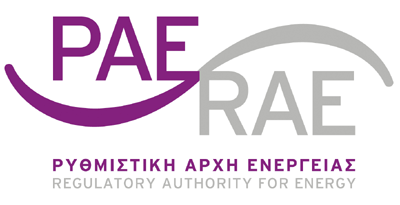 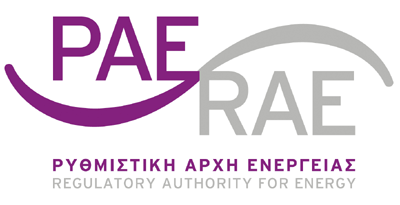 ΔΙΑΚΗΡΥΞΗυπ’αρ. 3/2020ΣΥΝΟΠΤΙΚΟΥ ΔΙΑΓΩΝΙΣΜΟΥΜΕ ΚΡΙΤΗΡΙΟ ΚΑΤΑΚΥΡΩΣΗΣ ΤΗΝ ΠΛΕΟΝ ΣΥΜΦΕΡΟΥΣΑ ΑΠΟΟΙΚΟΝΟΜΙΚΗ ΑΠΟΨΗ ΠΡΟΣΦΟΡΑ ΑΠΟΚΛΕΙΣΤΙΚΑΒΑΣΕΙ ΤΙΜΗΣ«Προμήθεια ηλεκτρονικών υπολογιστών, μηχανών γραφείου και περιφερειακών»17/11/2020Η ΡΥΘΜΙΣΤΙΚΗ ΑΡΧΗ ΕΝΕΡΓΕΙΑΣ (ΡΑΕ)Έχοντας υπόψη:Τις διατάξεις του Ν. 4414/2016 «Νέο καθεστώς στήριξης των σταθμών παραγωγής ηλεκτρικής ενέργειας από Ανανεώσιμες Πηγές Ενέργειας και Συμπαραγωγή Ηλεκτρισμού και Θερμότητας Υψηλής Απόδοσης – Διατάξεις για το νομικό και λειτουργικό διαχωρισμό κλάδων προμήθειας και διανομής στη διανομή του φυσικού αερίου και άλλες διατάξεις» (ΦΕΚ Α΄149) και ιδίως την παράγραφο 7 του άρθρου 38 του νόμου αυτού.Τις διατάξεις του Ν. 4001/2011 «Για τη λειτουργία Ενεργειακών Αγορών Ηλεκτρισμού και Φυσικού Αερίου, για Έρευνα, Παραγωγή και δίκτυα μεταφοράς Υδρογονανθράκων και άλλες ρυθμίσεις» (ΦΕΚ Α’ 179), όπως ισχύει.Τις διατάξεις του N. 2773/1999 «Απελευθέρωση της αγοράς ηλεκτρικής ενέργειας – Ρύθμιση θεμάτων ενεργειακής πολιτικής και λοιπές διατάξεις» (ΦΕΚ Α΄ 286), όπως ισχύει.Τις διατάξεις του Π.Δ. 139/2001 «Κανονισμός Εσωτερικής Λειτουργίας και Διαχείρισης της ΡΑΕ» (ΦΕΚ Α’ 121).Τις διατάξεις του Ν. 4412/2016 “Δημόσιες Συμβάσεις Έργων, Προμηθειών και Υπηρεσιών (προσαρμογή στις Οδηγίες 2014/24/ ΕΕ και 2014/25/ΕΕ)» (ΦΕΚ Α' 147), όπως ισχύει.Τις διατάξεις της Οδηγίας 2014/24/ΕΕ του Ευρωπαϊκού Κοινοβουλίου και του Συμβουλίου της 26ης Φεβρουαρίου 2014 σχετικά με τις δημόσιες προμήθειες και την κατάργηση της οδηγίας 2004/18/ΕΚ. (CELEX: 314L002) όπως ισχύει.Τις διατάξεις των άρθρων 129 έως 132 και 135 του ν. 4270/2014 «Αρχές δημοσιονομικής διαχείρισης και εποπτείας (ενσωμάτωση της Οδηγίας 2011/85/ΕΕ)-δημόσιο λογιστικό και άλλες διατάξεις» (ΦΕΚ Α΄143), όπως ισχύει.Τις διατάξεις του Ν. 4250/2014 «Διοικητικές Απλουστεύσεις - Καταργήσεις, Συγχωνεύσεις Νομικών Προσώπων και Υπηρεσιών του Δημοσίου Τομέα-Τροποποίηση Διατάξεων του π.δ. 318/1992 (Α΄161) και λοιπές ρυθμίσεις» (ΦΕΚ Α' 74), όπως ισχύει, και ειδικότερα τις διατάξεις του άρθρου 1.Τις διατάξεις της παρ. Ζ του Ν. 4152/2013 «Προσαρμογή της ελληνικής νομοθεσίας στην Οδηγία 2011/7 της 16.2.2011 για την καταπολέμηση των καθυστερήσεων πληρωμών στις εμπορικές συναλλαγές» (ΦΕΚ Α' 107), όπως ισχύει.Τις διατάξεις του Ν. 4013/2011 «Σύσταση ενιαίας Ανεξάρτητης Αρχής Δημοσίων Συμβάσεων και Κεντρικού Ηλεκτρονικού Μητρώου Δημοσίων Συμβάσεων…» (ΦΕΚ Α’ 204), όπως ισχύει.Τις διατάξεις του Ν. 3861/2010 «Ενίσχυση της διαφάνειας με την υποχρεωτική ανάρτηση νόμων και πράξεων των κυβερνητικών, διοικητικών και αυτοδικητικών οργάνων στο διαδίκτυο "Πρόγραμμα Διαύγεια" και άλλες διατάξεις” (ΦΕΚ Α’ 112), όπως ισχύει.Τις διατάξεις του Ν. 2859/2000 «Κύρωση Κώδικα Φόρου Προστιθέμενης Αξίας» (ΦΕΚ Α’ 248), όπως ισχύει.Τις διατάξεις του Ν. 2690/1999 “Κύρωση του Κώδικα Διοικητικής Διαδικασίας και άλλες διατάξεις” (ΦΕΚ Α' 45), όπως ισχύει και ιδίως των άρθρων 7 και 13 έως 15.Τις διατάξεις του Π.Δ. 113/2010 «Ανάληψη υποχρεώσεων από τους Διατάκτες» (ΦΕΚ Α’ 194), όπως αντικαθίσταται από το Π.Δ. 80/2016 «Ανάληψη υποχρεώσεων από τους Διατάκτες» (ΦΕΚ Α’ 145), και ισχύει.Τις διατάξεις του Π.Δ 28/2015 “Κωδικοποίηση διατάξεων για την πρόσβαση σε δημόσια έγγραφα και στοιχεία” (ΦΕΚ Α' 34).Την υπ’ αρ. 57654/2017 Υπουργική Απόφαση «Ρύθμιση ειδικότερων θεμάτων λειτουργίας και διαχείρισης του Κεντρικού Ηλεκτρονικού Μητρώου Δημοσίων Συμβάσεων (ΚΗΜΔΗΣ) του Υπουργείου Οικονομίας και Ανάπτυξης.» (ΦΕΚ Β’ 1781).Των σε εκτέλεση των ανωτέρω νόμων εκδοθεισών κανονιστικών πράξεων, των λοιπών διατάξεων που αναφέρονται ρητά ή απορρέουν από τα οριζόμενα στην παρούσα, καθώς και του συνόλου των διατάξεων του ασφαλιστικού, εργατικού, κοινωνικού, περιβαλλοντικού και φορολογικού δικαίου που διέπει την ανάθεση και εκτέλεση της παρούσας, έστω και αν δεν αναφέρονται ρητά παραπάνω.Το υπ’ αριθμ. Ο-61217/31.03.2015 έγγραφο με θέμα «Κατάρτιση Μεσοπρόθεσμου Προγράμματος Δημοσιονομικής Στρατηγικής 2016-2019».Το αίτημα του τμήματος Πληροφορικής της ΡΑΕ που αφορά στην προμήθεια νέων ηλεκτρονικών υπολογιστών για τις ανάγκες τηλεργασίας των υπαλλήλων της ΡΑΕ, κατόπιν διενέργειας πρόχειρου διαγωνισμού.Την υπ’ αριθμ. 1487/2020 Απόφαση ΡΑΕ για την Έγκριση Πραγματοποίησης Δαπάνης που αφορά στην «Προμήθεια ηλεκτρονικών υπολογιστών, μηχανών γραφείου και περιφερειακών», κατόπιν διενέργειας συνοπτικού διαγωνισμού για τις ανάγκες της Αρχής. (ΑΔΑ: ΩΚΥΟΙΔΞ-8ΡΞ, ΑΔΑΜ: 20REQ007625956 ).Την υπ΄αριθμ. 305/2020 ΑΑΥ  (ΑΔΑ: 6ΗΚΧΙΔΞ-6Υ7, ΑΔΑΜ: 20REQ007633739) με μοναδικό αριθμό καταχώρησης στο λογιστικό πληροφοριακό σύστημα: 3289. Την απόφαση της ΡΑΕ υπ’ αριθμ 1500/12.11.2020 (ΑΔΑ: ΩΨ1ΝΙΔΞ-ΔΕ0) για την προκήρυξη του Διαγωνισμού, την έγκριση του τεύχους της Διακήρυξης και τη σύσταση των Επιτροπών Διαγωνισμού και Αξιολόγησης Ενστάσεων.Π Ρ Ο Κ Η Ρ Υ Σ Σ Ε I :Συνοπτικό διαγωνισμό με αντικείμενο: «Προμήθεια ηλεκτρονικών υπολογιστών, μηχανών γραφείου και περιφερειακών», (εφεξής το «Έργο») με κριτήριο κατακύρωσης την πλέον συμφέρουσα από οικονομική άποψη προσφορά αποκλειστικά βάσει τιμής, σύμφωνα με τους ακόλουθους όρους και προϋποθέσεις, τεχνικές προδιαγραφές και Παραρτήματα.Κατά την παρ. 2 του άρθρου 117 του ν. 4412/2016 (ΦΕΚ Α’ 147), όπως τροποποιήθηκε με το Ν. 4472/2017 (ΦΕΚ Α’ 74) και ισχύει: «Για τη διενέργεια συνοπτικού διαγωνισμού, η αναθέτουσα αρχή δημοσιεύει διακήρυξη, σύμφωνα με το άρθρο 66. Επιπρόσθετα, μπορεί να προσκαλεί επιπλέον και συγκεκριμένους οικονομικούς φορείς, τρεις (3) τουλάχιστον εφόσον δραστηριοποιούνται τόσοι στη σχετική αγορά».Περαιτέρω, βάσει της παρ. 5 του άρθρου 117 του ν. 4412/2016 (ΦΕΚ Α’ 147), όπως ισχύει, οι λεπτομέρειες διενέργειας του ανωτέρω συνοπτικού διαγωνισμού, καθορίζονται στην παρούσα.ΔΙΕΥΘΥΝΣΗ ΤΗΣ ΑΝΑΘΕΤΟΥΣΑΣ ΑΡΧΗΣ Ρυθμιστική Αρχή Ενέργειας (ΡΑΕ)Πειραιώς 132, 118 54 ΑθήναΤηλ. 210 3727400, Fax: 210 3255460URL: www.rae.gr, E-mail: info@rae.gr1.	ΑΝΤΙΚΕΙΜΕΝΟ ΤΟΥ ΕΡΓΟΥ1.1	Το αντικείμενο του έργου της παρούσας διακήρυξης αφορά στην επιλογή αναδόχου και στην κατακύρωση του έργου «Προμήθεια ηλεκτρονικών υπολογιστών, μηχανών γραφείου και περιφερειακών» (cpv: 30200000-1) σε κατάλληλο ανάδοχο (εφεξής «Ανάδοχος»).1.2	Αναλυτικά, οι τεχνικές προδιαγραφές του εξοπλισμού του Έργου περιγράφονται στο Παράρτημα Ι.1. 3	Συνοπτικά, το αντικείμενο του έργου της παρούσας διακήρυξης αφορά στην προμήθεια των παρακάτω ειδών, οι αναλυτικές προδιαγραφές των οποίων περιγράφονται στο παράρτημα Ι – Τεχνικές Απαιτήσεις:Σταθεροί υπολογιστές (ομάδα Α)Α.1 Ένας (1) σταθερός υπολογιστές, i7/16GB/512GB NVMe/Win 10 ProΑ.2 Δύο (2) σταθεροί υπολογιστές xeon/128GB/1,8TB SSD /Win Server 2019, VmWareΦορητοί υπολογιστές (ομάδα Β)Β. Είκοσι επτά (27) laptop 15.0’' FHD/i5/8GB/512GB NVMe/Win 10 ProΦορητοί υπολογιστές (ομάδα Γ)Γ.1. Ένα (1) laptop 15.0'' UHD/i7/32GB/1TB NVMe/Win 10 ProΓ.2. Ένα (1) laptop 16.0’’ Retina/i7/16GB/1TB/macOSΓ.3 Ένα (1) laptop 13.4'’ UHD/i7/32GB/1TB NVMe/Win 10 ProΕκτυπωτές (ομάδα Δ)Δ. Ένας (1) έγχρωμος εκτυπωτής laser με δυνατότητα αντιγραφής και σάρωσης Διάφορα (ομάδα Ε)Ε.1 Δέκα πέντε (15) ακουστικά με μικρόφωνο (headset)Ε.2 Δέκα πέντε (15) web camerasΕ.3 Δύο (2) ποντίκιαΕ.4 Ένας (1) εσωτερικός σκληρός δίσκος 256GB NVMe2Α.	ΕΙΔΙΚΟΙ ΟΡΟΙ 2Α.1 	Ο Ανάδοχος υποχρεούται να υποβάλει προσφορά για το σύνολο των αναφερόμενων στο άρθρ. 1 και του Παραρτήματος Ι της παρούσης είδη 2Α.2	Όλα τα προσφερόμενα είδη θα πρέπει να πληρούν τις τεχνικές προδιαγραφές / απαιτήσεις του Παραρτήματος Ι - Τεχνικές Απαιτήσεις. Στην τεχνική προσφορά θα περιλαμβάνεται, απαραιτήτως, για κάθε προσφερόμενο είδος και ο αντίστοιχος πίνακας του Παραρτήματος Ι - Τεχνικές Απαιτήσεις κατάλληλα συμπληρωμένος, ενώ όπου έχει εφαρμογή θα πρέπει να υποβάλλονται επίσης:Πιστοποιήσεις από τον κατασκευαστή, όπου έχει εφαρμογήΆδειες λογισμικού, όπου έχει εφαρμογήΕγγυήσεις2Α.4	Tα ανωτέρω αναφερόμενα αποτελούν απαράβατους όρους με ποινή αποκλεισμού.2Β.	ΥΠΟΧΡΕΩΣΕΙΣ ΤΟΥ ΑΝΑΔΟΧΟΥα) Ο Ανάδοχος αναλαμβάνει την υποχρέωση να παραδώσει στην Αναθέτουσα Αρχή τον εξοπλισμό της παρούσας διακήρυξης, σύμφωνα με τις τεχνικές προδιαγραφές του Παραρτήματος Ι, σε πλήρη λειτουργική κατάσταση, συνοδευόμενο από όλες τις εγγυήσεις και τα τυχόν πιστοποιητικά που απαιτούνται, εντός του χρόνου παράδοσης που αναφέρεται στην παρούσα.β) Η Αναθέτουσα Αρχή μπορεί να απαιτήσει από τον Ανάδοχο να αντικαταστήσει, χωρίς καμία επιπλέον επιβάρυνση για αυτήν, συγκεκριμένο μέρος του Έργου που έχει αποδειχθεί ακατάλληλο, εξαιτίας πλημμελούς εκπλήρωσης του Έργου από τον Ανάδοχο.γ) Ο Ανάδοχος οφείλει καθ’ όλη τη διάρκεια εκτέλεσης του Έργου αλλά και μετά το πέρας αυτού να μην δημοσιοποιήσει με κανένα τρόπο, στοιχεία και πληροφορίες που θα συγκεντρώσει κατά την εκτέλεση του Έργου και να τηρεί απόλυτη εχεμύθεια και να φυλάσσει ασφαλώς, τα έγγραφα και όποιο άλλο εμπιστευτικό υλικό του χορηγεί η Αναθέτουσα Αρχή.δ) Ο Ανάδοχος αναλαμβάνει την υποχρέωση να χειρίζεται με απόλυτη εχεμύθεια, κάθε πληροφορία σχετική με την Αναθέτουσα Αρχή και των μελών της. Αυτή η υποχρέωση δεσμεύει και το προσωπικό του Αναδόχου, για το οποίο ο Ανάδοχος ευθύνεται αποκλειστικά.3.	ΔΙΑΡΚΕΙΑ ΣΥΜΒΑΣΗΣ – ΧΡΟΝΟΣ ΠΑΡΑΔΟΣΗΣΗ διάρκεια της σύμβασης ορίζεται σε 3 μήνες από την υπογραφή της.Ο χρόνος παράδοσης των ειδών της παρούσης, θα καθοριστεί με βάση τις ανάγκες της Υπηρεσίας και την διαθεσιμότητα των υπό προμήθεια ειδών στην σύμβαση που θα συναφθεί και δεν μπορεί να υπερβαίνει τους 3 μήνες.4.	 ΠΡΟΫΠΟΛΟΓΙΣΜΟΣ4.1.	 Ο συνολικός προϋπολογισμός για το Έργο υπολογίζεται κατ’ ανώτατο όριο έως του ποσού των τριάντα εννέα χιλιάδων πεντακοσίων ευρώ (39.500,00 €), πλέον του αναλογούντος ΦΠΑ 24%, μείον των νόμιμων κρατήσεων, ήτοι συνολικού ύψους σαράντα οκτώ χιλιάδων εννιακοσίων ογδόντα ευρώ (€ 48.980,00), συμπεριλαμβανομένης κάθε άλλης νόμιμης επιβάρυνσης ή δαπάνης. Η εν λόγω δαπάνη θα βαρύνει τον προϋπολογισμό της ΡΑΕ για το έτος 2020.4.2	Οι προσφερόμενες τιμές δίδονται υποχρεωτικά σε ευρώ. Η τελική συμβατική τιμή του Αναδόχου προκύπτει από την οικονομική προσφορά του διαγωνιζομένου που θα ανακηρυχθεί Ανάδοχος και θα υπογράψει τη σχετική σύμβαση.5.	ΧΡΟΝΟΣ-ΤΟΠΟΣ ΚΑΙ ΤΡΟΠΟΣ ΥΠΟΒΟΛΗΣ ΤΩΝ ΠΡΟΣΦΟΡΩΝ5.1.	 Ως ημερομηνία και ώρα λήξης υποβολής των προσφορών των υποψήφιων ορίζεται η 2 Δεκεμβρίου 2020, ημέρα Τετάρτη και ώρα 14:00.5.2.	 Οι ενδιαφερόμενοι καλούνται να υποβάλουν τις προσφορές τους στα γραφεία της Αναθέτουσας Αρχής, στον 2ο όροφο, στη διεύθυνση που αναγράφεται ανωτέρω. Οι προσφορές που κατατίθενται μετά την ημέρα και ώρα που προβλέπεται ανωτέρω στο υπό στοιχείο 5.1., θα απορρίπτονται ως εκπρόθεσμες.5.3.	 Οι προσφορές των υποψήφιων υποβάλλονται εγγράφως σε ένα πρωτότυπο σφραγισμένο κυρίως φάκελο προσφοράς, στο εξωτερικό του οποίου πρέπει να αναγράφονται ευκρινώς:α) Η λέξη «ΠΡΟΣΦΟΡΑ»β) Η επωνυμία της Αναθέτουσας Αρχής,γ) Ο τίτλος της σύμβασης «Προμήθεια ηλεκτρονικών υπολογιστών, μηχανών γραφείου και περιφερειακών»δ) Η καταληκτική προθεσμία (ημερομηνία λήξης προθεσμίας υποβολής προσφορών)ε) Τα στοιχεία του υποψηφίου [πλήρη επωνυμία, ταχυδρομική διεύθυνση, ηλεκτρονική διεύθυνση (e-mail), αριθμό τηλεφώνου, FAX κ.τ.λ.]Εντός του κυρίως φακέλου προσφοράς, τοποθετούνται τα εξής:α) Χωριστός σφραγισμένος φάκελος με την ένδειξη «ΔΙΚΑΙΟΛΟΓΗΤΙΚΑ ΣΥΜΜΕΤΟΧΗΣ - ΤΕΧΝΙΚΗ ΠΡΟΣΦΟΡΑ»β) Χωριστός σφραγισμένος φάκελος με την ένδειξη «ΟΙΚΟΝΟΜΙΚΗ ΠΡΟΣΦΟΡΑ»5.4.	 Προσφορά που τυχόν δεν συνοδεύεται από τα έγγραφα του άρθρου 9 κατωτέρω θεωρείται τυπικά μη αποδεκτή.5.5.	 Οι προσφορές υπογράφονται και μονογράφονται ανά φύλο από τον οικονομικό φορέα, ή σε περίπτωση νομικών προσώπων από το νόμιμο εκπρόσωπο αυτών.5.6.	 Η Ένωση οικονομικών φορέων υποβάλλει κοινή προσφορά, η οποία υπογράφεται υποχρεωτικά από όλους τους οικονομικούς φορείς που αποτελούν την ένωση είτε από τον νόμιμα εξουσιοδοτημένο εκπρόσωπό τους. Στην προσφορά προσδιορίζεται απαραιτήτως η έκταση και το είδος συμμετοχής τους (συμπεριλαμβανομένης της κατανομής αμοιβής μεταξύ τους) κάθε μέλους της ένωσης, καθώς και ο εκπρόσωπος/συντονιστής αυτής.6.	ΔΙΚΑΙΩΜΑ ΣΥΜΜΕΤΟΧΗΣ ΚΑΙ ΛΟΓΟΙ ΑΠΟΚΛΕΙΣΜΟΥ6.1.1	Σύμφωνα με το άρθρο 25 του Ν. 4412/2016 υποψήφιοι, ή προσφέροντες και, σε περίπτωση ενώσεων, τα μέλη αυτών, μπορούν να είναι φυσικά ή νομικά πρόσωπα εγκατεστημένα σε: α) σε κράτος-μέλος της Ένωσης, β) σε κράτος-μέλος του Ευρωπαϊκού Οικονομικού Χώρου (Ε.Ο.Χ.), γ) σε τρίτες χώρες που έχουν υπογράψει και κυρώσει τη ΣΑΣ, στο βαθμό που η υπό ανάθεση δημόσια σύμβαση καλύπτεται από τα Παραρτήματα 1,2, 4 και 5 και τις γενικές σημειώσεις του σχετικού με την Ένωση Προσαρτήματος I της ως άνω Συμφωνίας, καθώς και δ) σε τρίτες χώρες που δεν εμπίπτουν στην περίπτωση γ' της παρούσας παραγράφου και έχουν συνάψει διμερείς, ή πολυμερείς συμφωνίες με την Ένωση σε θέματα διαδικασιών ανάθεσης δημοσίων συμβάσεων. Στο βαθμό που καλύπτονται από τα Παραρτήματα 1, 2, 4 και 5 και τις γενικές σημειώσεις του σχετικού με την Ένωση Προσαρτήματος I της ΣΔΣ, καθώς και τις λοιπές διεθνείς συμφωνίες από τις οποίες δεσμεύεται η Ένωση, η Αναθέτουσα Αρχή επιφυλάσσει για τις υπηρεσίες και τους οικονομικούς φορείς των χωρών που έχουν υπογράψει τις εν λόγω συμφωνίες, μεταχείριση εξίσου ευνοϊκή με αυτήν που επιφυλάσσει για τις υπηρεσίες και τους οικονομικούς φορείς της Ένωσης.6.1.2	Οι ενώσεις οικονομικών φορέων δεν απαιτείται να περιβληθούν συγκεκριμένη νομική μορφή για την υποβολή της προσφοράς.6.2.	Σύμφωνα με το άρθρο 73 του Ν. 4412/2016:6.2.1	Η Αναθέτουσα Αρχή αποκλείει έναν οικονομικό φορέα από τη συμμετοχή στην παρούσα φάσης σύναψης σύμβασης όταν αποδεικνύει, με την επαλήθευση που προβλέπεται στα άρθρα 79 έως 81 του Ν. 4412/2016 (ΦΕΚ ΑΊ47), ή είναι γνωστό στην αναθέτουσα Αρχή με άλλο τρόπο, ότι υπάρχει εις βάρος του, τελεσίδικη καταδικαστική απόφαση για έναν από τους ακόλουθους λόγους:α) Συμμετοχή σε εγκληματική οργάνωση, όπως αυτή ορίζεται στο άρθρο 2 της απόφασης-πλαίσιο 2008/841/ΔΕΥ του Συμβουλίου της 24ης Οκτωβρίου 2008, για την καταπολέμηση του οργανωμένου εγκλήματος (ΕΕ L 300 της 11.11.2008 σ.42).β) Δωροδοκία, όπως ορίζεται στο άρθρο 3 της σύμβασης περί της καταπολέμησης της διαφθοράς στην οποία ενέχονται υπάλληλοι των Ευρωπαϊκών Κοινοτήτων ή των κρα- τών-μελών της Ένωσης (ΕΕ C 195 της 25.6.1997, σ. 1) και στην παράγραφο 1 του άρθρου 2 της απόφασης-πλαίσιο 2003/568/ΔΕΥ του Συμβουλίου της 22ας Ιουλίου 2003, για την καταπολέμηση της δωροδοκίας στον ιδιωτικό τομέα (ΕΕ L 192 της 31.7.2003, σ. 54), καθώς και όπως ορίζεται στην κείμενη νομοθεσία ή στο εθνικό δίκαιο του οικονομικού φορέα.γ) Απάτη, κατά την έννοια του άρθρου 1 της σύμβασης σχετικά με την προστασία των οικονομικών συμφερόντων των Ευρωπαϊκών Κοινοτήτων (ΕΕ C 316 της 27.11.1995, σ. 48), η οποία κυρώθηκε με το Ν. 2803/2000 (ΦΕΚ Α’ 48).δ) Τρομοκρατικά εγκλήματα, ή εγκλήματα συνδεόμενα με τρομοκρατικές δραστηριότητες, όπως ορίζονται, αντιστοίχως, στα άρθρα 1 και 3 της απόφασης-πλαίσιο 2002/475/ΔΕΥ του Συμβουλίου της 13ης Ιουνίου 2002, για την καταπολέμηση της τρομοκρατίας (ΕΕ L 164 της 22.6.2002, σ. 3) ή ηθική αυτουργία ή συνέργεια ή απόπειρα διάπραξης εγκλήματος, όπως ορίζονται στο άρθρο 4 αυτής,ε) Νομιμοποίηση εσόδων από παράνομες δραστηριότητες ή χρηματοδότηση της τρομοκρατίας, όπως αυτές ορίζονται στο άρθρο 1 της Οδηγίας 2005/60/ΕΚ του Ευρωπαϊκού Κοινοβουλίου και του Συμβουλίου της 26ης Οκτωβρίου 2005, σχετικά με την πρόληψη της χρησιμοποίησης του χρηματοπιστωτικού συστήματος για τη νομιμοποίηση εσόδων από παράνομες δραστηριότητες και τη χρηματοδότηση της τρομοκρατίας (ΕΕ L 309 της 25.11.2005, σ. 15), η οποία ενσωματώθηκε στην εθνική νομοθεσία με το Ν. 3691/2008 (ΦΕΚ Α' 166),στ) Παιδική εργασία και άλλες μορφές εμπορίας ανθρώπων, όπως ορίζονται στο άρθρο 2 της Οδηγίας 2011/36/ΕΕ του Ευρωπαϊκού Κοινοβουλίου και του Συμβουλίου της 5ης Απριλίου 2011, για την πρόληψη και την καταπολέμηση της εμπορίας ανθρώπων και για την προστασία των θυμάτων της, καθώς και για την αντικατάσταση της απόφασης- πλαίσιο 2002/629/ΔΕΥ του Συμβουλίου (ΕΕ L 101 της 15.4.2011, σ. 1), η οποία ενσωματώθηκε στην εθνική νομοθεσία με το Ν. 4198/2013 (ΦΕΚ Α' 215).Η υποχρέωση αποκλεισμού οικονομικού φορέα εφαρμόζεται επίσης, όταν το πρόσωπο εις βάρος του οποίου εκδόθηκε τελεσίδικη καταδικαστική απόφαση, είναι μέλος του διοικητικού, διευθυντικού, ή εποπτικού οργάνου του εν λόγω οικονομικού φορέα, ή έχει εξουσία εκπροσώπησης, λήψης αποφάσεων ή ελέγχου σε αυτό. Η υποχρέωση του προηγούμενου εδαφίου, αφορά ιδίως:αα) Στις περιπτώσεις εταιρειών περιορισμένης ευθύνης (Ε.Π.Ε.), ιδιωτικών κεφαλαιουχικών εταιρειών (Ι.Κ.Ε.) και προσωπικών εταιρειών (Ο.Ε. και Ε.Ε.), τους διαχειριστές,ββ) Στις περιπτώσεις ανωνύμων εταιρειών (Α.Ε.), τον Διευθύνοντα Σύμβουλο, καθώς και όλα τα μέλη του Διοικητικού Συμβουλίου καθώς και τα πρόσωπα που έχουν εξουσία εκπροσώπησης.6.2.2.	Αποκλείεται από τη συμμετοχή σε διαδικασία σύναψης σύμβασης οποιοσδήποτε οικονομικός φορέας, εάν η Αναθέτουσα Αρχή:α) Γνωρίζει ότι ο εν λόγω οικονομικός φορέας έχει αθετήσει τις υποχρεώσεις του όσον αφορά την καταβολή φόρων ή εισφορών κοινωνικής ασφάλισης και αυτό έχει διαπιστωθεί από δικαστική ή διοικητική απόφαση με τελεσίδικη και δεσμευτική ισχύ, σύμφωνα με διατάξεις της χώρας όπου είναι εγκατεστημένος ή την εθνική νομοθεσία ή/καιβ) Μπορεί να αποδείξει με τα κατάλληλα μέσα ότι ο οικονομικός φορέας έχει αθετήσει τις υποχρεώσεις του όσον αφορά την καταβολή φόρων ή εισφορών κοινωνικής ασφάλισης. Αν ο οικονομικός φορέας είναι Έλληνας πολίτης, ή έχει την εγκατάστασή του στην Ελλάδα, οι υποχρεώσεις του που αφορούν τις εισφορές κοινωνικής ασφάλισης καλύπτουν τόσο την κύρια, όσο και την επικουρική ασφάλιση.Η παρούσα παράγραφος παύει να εφαρμόζεται όταν ο οικονομικός φορέας εκπληρώσει τις υποχρεώσεις του, είτε καταβάλλοντας τους φόρους, ή τις εισφορές κοινωνικής ασφάλισης που οφείλει, συμπεριλαμβανομένων, κατά περίπτωση, των δεδουλευμένων τόκων ή των προστίμων είτε υπαγόμενος σε δεσμευτικό διακανονισμό για την καταβολή τους.6.2.3	Η Αναθέτουσα Αρχή δέχεται παρέκκλιση από τον υποχρεωτικό αποκλεισμό που προ- βλέπεται στην παρ. 6.2.2, όταν ο αποκλεισμός θα ήταν σαφώς δυσανάλογος, ιδίως όταν μόνο μικρά ποσά των φόρων ή των εισφορών κοινωνικής ασφάλισης δεν έχουν καταβληθεί ή όταν ο οικονομικός φορέας ενημερώθηκε σχετικά με το ακριβές ποσό που οφείλεται λόγω αθέτησης των υποχρεώσεών του, όσον αφορά στην καταβολή φόρων, ή εισφορών κοινωνικής ασφάλισης σε χρόνο κατά τον οποίο δεν είχε τη δυνατότητα να λάβει μέτρα, σύμφωνα με το τελευταίο εδάφιο της παρ. 2, πριν από την εκπνοή της προθεσμίας αίτησης συμμετοχής, ή σε ανοικτές διαδικασίες της προθεσμίας υποβολής προσφοράς.6.2.4.	Η Αναθέτουσα Αρχή αποκλείει από τη συμμετοχή στην παρούσα διαδικασία σύναψης δημόσιας σύμβασης, οποιονδήποτε οικονομικό φορέα σε οποιαδήποτε από τις ακόλουθες καταστάσεις:α) Εάν η Αναθέτουσα Αρχή μπορεί να αποδείξει με κατάλληλα μέσα, αθέτηση των ισχυουσών υποχρεώσεων που προβλέπονται στην παρ. 2 του άρθρου 18 του Ν. 4412/2016 (ΦΕΚ Α’ 147), και αφορούν στις υποχρεώσεις που απορρέουν από τις διατάξεις της περιβαλλοντικής, κοινωνικοασφαλιστικής και εργατικής νομοθεσίας, που έχουν θεσπιστεί με το δίκαιο της Ένωσης, το εθνικό δίκαιο, συλλογικές συμβάσεις ή διεθνείς συμβάσεις περιβαλλοντικού, κοινωνικού και εργατικού δικαίου, οι οποίες απαριθμούνται στο Παράρτημα Χ του Προσαρτήματος Α' του Ν. 4412/2016.β) Εάν ο οικονομικός φορέας τελεί υπό πτώχευση ή έχει υπαχθεί σε διαδικασία εξυγίανσης ή ειδικής εκκαθάρισης ή τελεί υπό αναγκαστική διαχείριση από εκκαθαριστή ή από το δικαστήριο ή έχει υπαχθεί σε διαδικασία πτωχευτικού συμβιβασμού ή έχει αναστείλει τις επιχειρηματικές του δραστηριότητες ή εάν βρίσκεται σε οποιαδήποτε ανάλογη κατάσταση προκύπτουσα από παρόμοια διαδικασία, προβλεπόμενη σε εθνικές διατάξεις νόμου.γ) Εάν η Αναθέτουσα Αρχή διαθέτει επαρκώς εύλογες ενδείξεις που οδηγούν στο συμπέρασμα ότι ο οικονομικός φορέας συνήψε συμφωνίες με άλλους οικονομικούς φορείς με στόχο τη στρέβλωση του ανταγωνισμού.δ) Εάν μία κατάσταση σύγκρουσης συμφερόντων κατά την έννοια του άρθρου 24 του Ν. 4412/2016 (ΦΕΚ Α’ 147) δεν μπορεί να θεραπευθεί αποτελεσματικά με άλλα, λιγότερο παρεμβατικά, μέσα.ε) Εάν μία κατάσταση στρέβλωσης του ανταγωνισμού από την πρότερη συμμετοχή των οικονομικών φορέων κατά την προετοιμασία της διαδικασίας σύναψης σύμβασης, κατά τα οριζόμενα στο άρθρο 48 του Ν. 4412/2016 (ΦΕΚ Α’ 147), δεν μπορεί να θεραπευθεί με άλλα, λιγότερο παρεμβατικά, μέσα.στ)Εάν ο οικονομικός φορέας έχει επιδείξει σοβαρή, ή επαναλαμβανόμενη πλημμέλεια κατά την εκτέλεση ουσιώδους απαίτησης, στο πλαίσιο προηγούμενης δημόσιας σύμβασης, προηγούμενης σύμβασης με αναθέτοντα φορέα, ή προηγούμενης σύμβασης παραχώρησης που είχε ως αποτέλεσμα την πρόωρη καταγγελία της προηγούμενης σύμβασης, αποζημιώσεις ή άλλες παρόμοιες κυρώσεις,ζ) Εάν ο οικονομικός φορέας έχει κριθεί ένοχος σοβαρών ψευδών δηλώσεων κατά την παροχή των πληροφοριών που απαιτούνται για την εξακρίβωση της απουσίας των λόγων αποκλεισμού, ή την πλήρωση των κριτηρίων επιλογής, έχει αποκρύψει τις πληροφορίες αυτές ή δεν είναι σε θέση να προσκομίσει τα δικαιολογητικά που απαιτούνται κατ’ εφαρμογή του άρθρου 79 του Ν. 4412/2016 (ΦΕΚ Α’ 147).η) Εάν ο οικονομικός φορέας επιχειρεί να επηρεάσει με αθέμιτο τρόπο τη διαδικασία λήψης αποφάσεων της Αναθέτουσας Αρχής, να αποκτήσει εμπιστευτικές πληροφορίες που ενδέχεται να του αποφέρουν αθέμιτο πλεονέκτημα στη διαδικασία σύναψης σύμβασης ή να παράσχει εξ αμελείας παραπλανητικές πληροφορίες που ενδέχεται να επηρεάσουν ουσιωδώς τις αποφάσεις που αφορούν τον αποκλεισμό, την επιλογή ή την ανάθεση.θ) Εάν η Αναθέτουσα Αρχή μπορεί να αποδείξει, με τα κατάλληλα μέσα, ότι ο οικονομικός φορέας έχει διαπράξει σοβαρό επαγγελματικό παράπτωμα, το οποίο θέτει εν αμφιβόλω την ακεραιότητά του.6.2.5.	 Κατά παρέκκλιση από τα οριζόμενα στην περίπτωση β' της παρ. 6.2.4, η Αναθέτουσα Αρχή δεν αποκλείει έναν οικονομικό φορέα, ο οποίος βρίσκεται σε μια εκ των καταστάσεων που αναφέρονται στην παραπάνω περίπτωση, υπό την προϋπόθεση ότι η Αναθέτουσα Αρχή έχει αποδείξει ότι ο εν λόγω φορέας είναι σε θέση να εκτελέσει τη σύμβαση, λαμβάνοντας υπόψη τις ισχύουσες διατάξεις και τα μέτρα για τη συνέχιση της επιχειρηματικής του λειτουργίας, στην περίπτωση των καταστάσεων της περίπτωσης β' της παρ. 6.2.4.6.2.6.	 Σε οποιοδήποτε χρονικό σημείο κατά τη διάρκεια της διαδικασίας, η Αναθέτουσα Αρχή αποκλείει έναν οικονομικό φορέα, όταν αποδεικνύεται ότι αυτός βρίσκεται λόγω πράξεων, ή παραλείψεων αυτού, είτε πριν είτε κατά τη διαδικασία, σε μία από τις περιπτώσεις των παραγράφων 6.2.1 και 6.2.2. Σε οποιοδήποτε χρονικό σημείο κατά τη διάρκεια της διαδικασίας σύναψης σύμβασης, η Αναθέτουσα Αρχή μπορεί να αποκλείει οικονομικό φορέα, όταν αποδεικνύεται ότι ο εν λόγω οικονομικός φορέας βρίσκεται λόγω πράξεων, ή παραλείψεων αυτού, είτε πριν είτε κατά τη διάρκεια της διαδικασίας ανάθεσης, σε μία από τις περιπτώσεις της παρ. 6.2.4.6.2.7 Επίσης η Αναθέτουσα Αρχή μπορεί, εφόσον αμφιβάλλει ως προς την προσωπική κατάσταση των εν λόγω υποψήφιων οικονομικών φορέων, να απευθύνεται στις αρμόδιες αρχές για να λάβει τις πληροφορίες που θεωρεί απαραίτητες για την προσωπική κατάστασή τους. Όταν οι πληροφορίες αφορούν έναν υποψήφιο εγκατεστημένο σε άλλο κράτος μέλος, η Αναθέτουσα Αρχή μπορεί να ζητεί τη συνεργασία των αρμοδίων αρχών. Τα αιτήματα αυτά αφορούν, σύμφωνα με την νομοθεσία του κράτους μέλους όπου είναι εγκατεστημένος ο υποψήφιος, τα νομικά ή/και φυσικά πρόσωπα, συμπεριλαμβανομένων των προσώπων που αναφέρονται στα δύο τελευταία εδάφια της παραγράφου 6.2.1.7.	ΕΙΔΙΚΕΣ ΠΡΟΫΠΟΘΕΣΕΙΣ ΣΥΜΜΕΤΟΧΗΣ: ΚΑΤΑΛΛΗΛΟΤΗΤΑ - ΟΙΚΟΝΟΜΙΚΗ ΕΠΑΡΚΕΙΑ - ΕΠΑΓΓΕΛΜΑΤΙΚΗ ΙΚΑΝΟΤΗΤΑ - ΕΜΠΕΙΡΙΑ7.1	Όσον αφορά την καταλληλόλητα άσκησης επαγγελματικής δραστηριότητας, οι οικονομικοί φορείς που συμμετέχουν στην διαδικασία σύναψης της παρούσας σύμβασης απαιτείται να ασκούν επαγγελματική δραστηριότητα συναφή με το αντικείμενο των προς παροχή υπηρεσιών. 7.2	 Όσον αφορά την οικονομική και χρηματοοικονομική επάρκεια για την παρούσα διαδικασία σύναψης σύμβασης, οι οικονομικοί φορείς, απαιτείται να έχουν ετήσιο ειδικό κύκλο εργασιών που υπερβαίνει κατά τα τρία (3) τελευταία οικονομικά έτη, το ποσό του προϋπολογισμού του έργου.7.3	 Όσον αφορά την επαγγελματική ικανότητα και την εμπειρία, οι υποψήφιοι απαιτείται:α) Να δραστηριοποιούνται συστηματικά και αποδεδειγμένα στην προμήθεια συναφών ειδών και να έχουν παράσχει επιτυχώς τα τελευταία τρία (3) χρόνια συναφή είδη σε νομικά πρόσωπα δημοσίου ή ιδιωτικού δικαίου. Προς τούτο, δηλώνουν στο κεφάλαιο Γ, 1 του Μέρους IV του ΤΕΥΔ, κατάλογο των κυριότερων συναφών προμηθειών που πραγματοποιήθηκαν την τελευταία τριετία, κατά μέγιστο όριο με αναφορά του αντίστοιχου ποσού, της ημερομηνίας και του δημόσιου ή ιδιωτικού παραλήπτη.β) Να περιγράφουν στο ΤΕΥΔ (Μέρος IV, κεφάλαια Γ, 2), την Επιχειρηματική Δομή και τις επιχειρηματικές δραστηριότητες του Προσφέροντος, περιλαμβανομένων των συνήθως προσφερόμενων ειδών του Προσφέροντος (νομική μορφή, οργανωτική δομή, επιχειρηματικός σκοπός, επιχειρηματικές δραστηριότητες), με περιγραφή της προηγούμενης εμπειρίας τους και ειδική αναφορά σε συναφείς προμήθειες.7.4 Όσον αφορά στην καταλληλότητα, την οικονομική επάρκεια, την επαγγελματική ικανότητα, και τα συστήματα διασφάλισης ποιότητας, συμπληρώνονται αντίστοιχα, τα κεφάλαια Α, Β, Γ και Δ του Μέρους IV (κριτήρια επιλογής) του ΤΕΥΔ (Παράρτημα ΙΙ), ενώ σε κάθε περίπτωση, συμπληρώνονται σχετικά και τα πεδία των κεφαλαίων Γ και Δ του Μέρους II του ΤΕΥΔ.8.	ΣΤΗΡΙΞΗ ΣΤΗΝ ΙΚΑΝΟΤΗΤΑ ΤΡΙΤΩΝ8.1	 Οι οικονομικοί φορείς μπορούν όσον αφορά τα κριτήρια της οικονομικής και χρηματοοικονομικής επάρκειας και τα σχετικά με την τεχνική και επαγγελματική ικανότητα, να στηρίζονται στις ικανότητες άλλων φορέων, ασχέτως της νομικής φύσης των δεσμών τους με αυτούς. Στην περίπτωση αυτή, αποδεικνύουν ότι θα έχουν στη διάθεσή τους τους αναγκαίους πόρους, με την προσκόμιση της σχετικής δέσμευσης των φορέων στην ικανότητα των οποίων στηρίζονται.8.2	 Ειδικά, όσον αφορά στα κριτήρια επαγγελματικής ικανότητας που σχετίζονται με την σχετική επαγγελματική εμπειρία, οι οικονομικοί φορείς, μπορούν να στηρίζονται στις ικανότητες άλλων φορέων, μόνο, εάν οι τελευταίοι θα εκτελέσουν τις εργασίες ή τις υπηρεσίες για τις οποίες απαιτούνται οι συγκεκριμένες ικανότητες.8.3	 Όταν οι οικονομικοί φορείς στηρίζονται στις ικανότητες άλλων φορέων όσον αφορά τα κριτήρια που σχετίζονται με την απαιτούμενη με τη διακήρυξη οικονομική και χρηματοοικονομική επάρκεια, οι εν λόγω οικονομικοί φορείς και αυτοί στους οποίους στηρίζονται είναι από κοινού υπεύθυνοι για την εκτέλεση της σύμβασης8.4	 Υπό τους ίδιους όρους, οι ενώσεις οικονομικών φορέων μπορούν να στηρίζονται στις ικανότητες των συμμετεχόντων στην ένωση ή άλλων φορέων.9.	ΠΡΟΚΑΤΑΡΚΤΙΚΗ ΑΠΟΔΕΙΞΗ ΚΑΤΑ ΤΗΝ ΥΠΟΒΟΛΗ ΤΩΝ ΠΡΟΣΦΟΡΩΝΠρος προκαταρκτική απόδειξη ότι οι προσφέροντες οικονομικοί φορείς: α) δεν βρίσκονται σε μία από τις καταστάσεις αποκλεισμού και β) πληρούν τα σχετικά κριτήρια επιλογής, προσκομίζουν κατά την υποβολή της προσφοράς τους, ως δικαιολογητικό συμμετοχής, το προβλεπόμενο από την παρ. 4 του άρθρου 79 του Ν. 4412/2016 Τυποποιημένο Έντυπο Υπεύθυνης Δήλωσης (ΤΕΥΔ) (Β/3698/16-11-2016), σύμφωνα με το επισυναπτόμενο στην παρούσα, Παράρτημα ΙΙ, το οποίο αποτελεί ενημερωμένη υπεύθυνη δήλωση, με τις συνέπειες του Ν. 1599/1986.Το ΤEΥΔ, συμπληρώνεται από τους προσφέροντες οικονομικούς φορείς σύμφωνα με τις οδηγίες της Κατευθυντήριας Οδηγίας 15/2016 (ΑΔΑ: ΩΧ0ΓΟΞΤΒ-ΑΚΗ).10.	ΑΠΟΔΕΙΚΤΙΚΑ ΜΕΣΑ10.1.	 Το δικαίωμα συμμετοχής των οικονομικών φορέων και οι όροι και προϋποθέσεις συμμετοχής τους, όπως ορίζονται στην παρούσα, κρίνονται κατά την υποβολή της προσφοράς, κατά την υποβολή των δικαιολογητικών της παρούσας και κατά τη σύναψη της σύμβασης στις περιπτώσεις του άρθρου 105 παρ. 3 περ. γ του Ν. 4412/2016.10.2.	 Στην περίπτωση που προσφέρων οικονομικός φορέας ή ένωση αυτών στηρίζεται στις ικανότητες άλλων φορέων, σύμφωνα με την παρούσα, οι φορείς στην ικανότητα των οποίων στηρίζεται, υποχρεούνται στην υποβολή των δικαιολογητικών που αποδεικνύουν ότι δεν συντρέχουν οι λόγοι αποκλεισμού της παρούσας και ότι πληρούν τα σχετικά κριτήρια επιλογής.10.3.	 Ο οικονομικός φορέας υποχρεούται να αντικαταστήσει έναν φορέα στην ικανότητα του οποίου στηρίζεται, εφόσον ο τελευταίος δεν πληροί το σχετικό κριτήριο επιλογής ή για τον οποίο συντρέχουν λόγοι αποκλεισμού της παρούσας.10.4.	Οι οικονομικοί φορείς δεν υποχρεούνται να υποβάλλουν δικαιολογητικά ή άλλα αποδεικτικά στοιχεία, αν και στο μέτρο που η αναθέτουσα αρχή έχει τη δυνατότητα να λαμβάνει τα πιστοποιητικά ή τις συναφείς πληροφορίες απευθείας μέσω πρόσβασης σε εθνική βάση δεδομένων σε οποιοδήποτε κράτος - μέλος της Ένωσης, η οποία διατίθεται δωρεάν, όπως εθνικό μητρώο συμβάσεων, εικονικό φάκελο επιχείρησης, ηλεκτρονικό σύστημα αποθήκευσης εγγράφων ή σύστημα προεπιλογής. Η δήλωση για την πρόσβαση σε εθνική βάση δεδομένων εμπεριέχεται στο Τυποποιημένο Έντυπο Υπεύθυνης Δήλωσης (ΤEΥΔ) του άρθρου 79 παρ. 4 Ν. 4412/2016.10.5.	 Οι οικονομικοί φορείς δεν υποχρεούνται να υποβάλουν δικαιολογητικά, όταν η αναθέτουσα αρχή που έχει αναθέσει τη σύμβαση διαθέτει ήδη τα ως άνω δικαιολογητικά και αυτά εξακολουθούν να ισχύουν.10.6.	 Για την απόδειξη της μη συνδρομής των λόγων αποκλεισμού της παρούσας, οι προσφέροντες οικονομικοί φορείς προσκομίζουν τα παρακάτω δικαιολογητικά:α) απόσπασμα του σχετικού μητρώου, όπως του ποινικού μητρώου ή, ελλείψει αυτού, ισοδύναμο έγγραφο που εκδίδεται από αρμόδια δικαστική ή διοικητική αρχή του κράτους-μέλους ή της χώρας καταγωγής ή της χώρας όπου είναι εγκατεστημένος ο οικονομικός φορέας, από το οποίο προκύπτει ότι πληρούνται αυτές οι προϋποθέσεις. Η υποχρέωση προσκόμισης του ως άνω αποσπάσματος αφορά και στα μέλη του διοικητικού, διευθυντικού ή εποπτικού οργάνου του εν λόγω οικονομικού φορέα ή στα πρόσωπα που έχουν εξουσία εκπροσώπησης, λήψης αποφάσεων ή ελέγχου σε αυτό κατά τα ειδικότερα αναφερόμενα στην ως άνω παράγραφο,β) πιστοποιητικό κατά περίπτωση, για κάθε μία από τις αναφερόμενες, στους λόγους αποκλεισμού, καταστάσεις, όπως πιστοποιητικό περί μη πτώχευσης, περί μη θέσης σε διαδικασία εξυγίανσης κλπ, που εκδίδεται από την αρμόδια αρχή του οικείου κράτους - μέλους ή χώρας. Στην περίπτωση που ο προσωρινός ανάδοχος έχει την εγκατάσταση του στην Ελλάδα, προσκομίζει επιπλέον και υπεύθυνη δήλωση στην οποία θα αναφέρονται οι κύριοι και επικουρικοί οργανισμοί κοινωνικής ασφάλισης στους οποίους οφείλει να καταβάλει εισφορές.Αν το κράτος-μέλος ή η εν λόγω χώρα δεν εκδίδει τέτοιου είδους έγγραφο, ή πιστοποιητικό ή όπου το έγγραφο ή το πιστοποιητικό αυτό δεν καλύπτει όλες τις περιπτώσεις που αναφέρονται στους λόγους αποκλεισμού, το έγγραφο ή το πιστοποιητικό μπορεί να αντικαθίσταται από ένορκη βεβαίωση ή, στα κράτη - μέλη ή στις χώρες όπου δεν προβλέπεται ένορκη βεβαίωση, από υπεύθυνη δήλωση του ενδιαφερομένου ενώπιον αρμόδιας δικαστικής ή διοικητικής αρχής, συμβολαιογράφου ή αρμόδιου επαγγελματικού ή εμπορικού οργανισμού του κράτους - μέλους ή της χώρας καταγωγής ή της χώρας όπου είναι εγκατεστημένος ο οικονομικός φορέας.Οι αρμόδιες δημόσιες αρχές παρέχουν, όπου κρίνεται αναγκαίο, επίσημη δήλωση στην οποία αναφέρεται ότι δεν εκδίδονται τα έγγραφα ή τα πιστοποιητικά της παρούσας παραγράφου ή ότι τα έγγραφα αυτά δεν καλύπτουν όλες τις περιπτώσεις που αναφέρονται στους λόγους αποκλεισμού.γ) Για τις λοιπές περιπτώσεις των λόγων αποκλεισμού, υπεύθυνη δήλωση του προσφέροντος οικονομικού φορέα ενώπιον αρμόδιας δικαστικής ή διοικητικής αρχής, συμβολαιογράφου ή αρμόδιου επαγγελματικού ή εμπορικού οργανισμού του κράτους - μέλους ή της χώρας καταγωγής ή της χώρας εγκατάστασής του ότι δεν συντρέχουν στο πρόσωπό του οι οριζόμενοι λόγοι αποκλεισμού.δ) Υπεύθυνη δήλωση του προσφέροντος οικονομικού φορέα ενώπιον αρμόδιας δικαστικής ή διοικητικής αρχής, συμβολαιογράφου ή αρμόδιου επαγγελματικού ή εμπορικού οργανισμού του κράτους - μέλους ή της χώρας καταγωγής ή της χώρας εγκατάστασής του ότι δεν έχει εκδοθεί σε βάρος του απόφαση αποκλεισμού, σύμφωνα με το άρθρο 74 του Ν. 4412/2016.10.7.	 Για την απόδειξη της καταλληλόλητας, οι οικονομικοί φορείς προσκομίζουν έγκριση/ βεβαίωση/ άδεια παροχής υπηρεσιών, ή πιστοποιητικό του οικείου επιμελητηρίου/οργανισμού, με το οποίο πιστοποιείται η εγγραφή του υποψηφίου αναδόχου σε αυτό και το ειδικό επάγγελμα του.10.8.	 Για την απόδειξη της οικονομικής και χρηματοοικονομικής επάρκειας, οι οικονομικοί φορείς προσκομίζουν οικονομικές καταστάσεις ή αποσπάσματα οικονομικών καταστάσεων, στην περίπτωση που η δημοσίευση των οικονομικών καταστάσεων απαιτείται από τη νομοθεσία της χώρας που η δημοσίευση των οικονομικών καταστάσεων απαιτείται από τη νομοθεσία της χώρας που είναι εγκατεστημένος ο φορέας, ή δήλωση περί του ειδικού κύκλου εργασιών για τις οικονομικές χρήσεις 2017, 2018 και 2019 συναρτήσει της ημερομηνίας σύστασης του οικονομικού φορέα ή έναρξης των δραστηριοτήτων του, εφόσον είναι διαθέσιμες οι πληροφορίες για τον εν λόγω κύκλο εργασιών.10.9.	 Για την απόδειξη της τεχνικής ικανότητας, οι οικονομικοί φορείς προσκομίζουν:α) κατάλογο των κυριότερων συναφών υπηρεσιών που πραγματοποιήθηκαν την τελευταία τριετία, κατά μέγιστο όριο, με αναφορά του αντίστοιχου ποσού, της ημερομηνίας και του δημόσιου ή ιδιωτικού παραλήπτη.β) Δήλωση σχετικά με τα μηχανήματα, τις εγκαταστάσεις και τον τεχνικό εξοπλισμό που διαθέτει ο Ανάδοχος για την εκτέλεση της σύμβασηςγ) Δήλωση στην οποία αναφέρονται το μέσο ετήσιο εργατοϋπαλληλικό δυναμικό του Αναδόχου υπηρεσιώνδ) αναφορά του τμήματος της σύμβασης το οποίο ο οικονομικός φορέας προτίθεται, ενδεχομένως, να αναθέσει σε τρίτους υπό μορφή εργολαβίας.10.10.	 Για την απόδειξη της συμμόρφωσής τους με πρότυπα διασφάλισης ποιότητας και πρότυπα περιβαλλοντικής διαχείρισης της παραγράφου 4 του άρθρου 16 οι οικονομικοί φορείς προσκομίζουν :α) αντίγραφο πιστοποιητικό ΕΛΟΤ 1801/ΟΗSAS 18001, β) αντίγραφο πιστοποιητικό ΕΝ ISO 9001, γ) αντίγραφο πιστοποιητικό ΕΝ ΙSO 1400110.11.	 Για την απόδειξη της νόμιμης σύστασης και εκπροσώπησης, στις περιπτώσεις που ο οικονομικός φορέας είναι νομικό πρόσωπο, προσκομίζει τα κατά περίπτωση νομιμοποιητικά έγγραφα σύστασης και νόμιμης εκπροσώπησης (όπως καταστατικά, πιστοποιητικά μεταβολών, αντίστοιχα ΦΕΚ, συγκρότηση Δ.Σ. σε σώμα, σε περίπτωση Α.Ε., κλπ., ανάλογα με τη νομική μορφή του διαγωνιζομένου). Από τα ανωτέρω έγγραφα πρέπει να προκύπτουν η νόμιμη σύστασή του, όλες οι σχετικές τροποποιήσεις των καταστατικών, το/τα πρόσωπο/α που δεσμεύει/ουν νόμιμα την εταιρία κατά την ημερομηνία διενέργειας του διαγωνισμού (νόμιμος εκπρόσωπος, δικαίωμα υπογραφής κλπ.), τυχόν τρίτοι, στους οποίους έχει χορηγηθεί εξουσία εκπροσώπησης, καθώς και η θητεία του/των ή/και των μελών του οργάνου διοίκησης/ νόμιμου εκπροσώπου.10.12.	 Οι οικονομικοί φορείς που είναι εγγεγραμμένοι σε επίσημους καταλόγους που προ- βλέπονται από τις εκάστοτε ισχύουσες εθνικές διατάξεις, ή διαθέτουν πιστοποίηση από οργανισμούς πιστοποίησης που συμμορφώνονται με τα ευρωπαϊκά πρότυπα πιστοποίησης, κατά την έννοια του Παραρτήματος VII του Προσαρτήματος Α' του Ν. 4412/2016, μπορούν να προσκομίζουν στις αναθέτουσες αρχές πιστοποιητικό εγγραφής εκδιδόμενο από την αρμόδια αρχή ή το πιστοποιητικό που εκδίδεται από τον αρμόδιο οργανισμό πιστοποίησης.Στα πιστοποιητικά αυτά αναφέρονται τα δικαιολογητικά βάσει των οποίων έγινε η εγγραφή των εν λόγω οικονομικών φορέων στον επίσημο κατάλογο ή η πιστοποίηση και η κατάταξη στον εν λόγω κατάλογο.Η πιστοποιούμενη εγγραφή στους επίσημους καταλόγους από τους αρμόδιους οργανισμούς ή το πιστοποιητικό, που εκδίδεται από τον οργανισμό πιστοποίησης, συνιστά τεκμήριο καταλληλόλητας όσον αφορά τις απαιτήσεις ποιοτικής επιλογής, τις οποίες καλύπτει ο επίσημος κατάλογος ή το πιστοποιητικό.Οι οικονομικοί φορείς που είναι εγγεγραμμένοι σε επίσημους καταλόγους απαλλάσσονται από την υποχρέωση υποβολής των δικαιολογητικών που αναφέρονται στο πιστοποιητικό εγγραφής τους.10.13.	 Οι οικονομικοί φορείς που είναι εγγεγραμμένοι σε επίσημους καταλόγους απαλλάσσονται από την υποχρέωση υποβολής των δικαιολογητικών που αναφέρονται στο πιστοποιητικό εγγραφής τους.10.14.	 Οι ενώσεις οικονομικών φορέων που υποβάλλουν κοινή προσφορά, υποβάλλουν τα παραπάνω, κατά περίπτωση δικαιολογητικά, για κάθε οικονομικό φορέα που συμμετέχει στην ένωση, σύμφωνα με τα ειδικότερα προβλεπόμενα στο άρθρο 19 παρ. 2 του Ν. 4412/2016.10.15.	 Στην περίπτωση που οικονομικός φορέας επιθυμεί να στηριχθεί στις ικανότητες άλλων φορέων, σύμφωνα με το άρθρο17 για την απόδειξη ότι θα έχει στη διάθεσή του τους αναγκαίους πόρους, προσκομίζει, ιδίως, σχετική έγγραφη δέσμευση των φορέων αυτών για τον σκοπό αυτό Επισημαίνεται ότι η εν λόγω δέσμευση μπορεί να προκύπτει από ιδιωτικό συμφωνητικό μεταξύ προσφέροντος και τρίτου, στις ικανότητες του οποίου στηρίζεται, ή από οποιοδήποτε άλλο κατάλληλο μέσο.11.	ΠΕΡΙΕΧΟΜΕΝΑ ΦΑΚΕΛΟΥ «ΔΙΚΑΙΟΛΟΓΗΤΙΚΑ ΣΥΜΜΕΤΟΧΗΣ - ΤΕΧΝΙΚΗ ΠΡΟΣΦΟΡΑ»11.1	Τα στοιχεία και δικαιολογητικά για την συμμετοχή των προσφερόντων στη διαγωνιστική διαδικασία, περιλαμβάνουν επί ποινή αποκλεισμού, τα εξής:α) Το τυποποιημένο έντυπο υπεύθυνης δήλωσης (Τ.Ε.Υ.Δ.), όπως προβλέπεται στην παρ. 4 του άρθρου 79 του Ν. 4412/2016, σύμφωνα με την παρούσα διακήρυξη. Οι προσφέροντες συμπληρώνουν το σχετικό πρότυπο ΤΕΥΔ, το οποίο έχει αναρτηθεί, και σε επεξεργάσιμη μορφή αρχείου doc, στη διαδικτυακή πύλη www.promitheus.gov.gr του ΕΣΗΔΗΣ και αποτελεί αναπόσπαστο τμήμα της διακήρυξης, ως Παράρτημα ΙΙ,β) Εγγύηση συμμετοχής, σύμφωνα με το άρθρο 72 του Ν. 4412/2016, το ύψος της οποίας καθορίζεται στο ποσό των 790 ευρώ, το οποίο αντιστοιχεί στο 2% της εκτιμώμενης αξίας της σύμβασης εκτός ΦΠΑ.Στην περίπτωση ένωσης οικονομικών φορέων, η εγγύηση συμμετοχής περιλαμβάνει και τον όρο ότι η εγγύηση καλύπτει τις υποχρεώσεις όλων των οικονομικών φορέων που συμμετέχουν στην ένωση.Η εγγύηση συμμετοχής πρέπει να ισχύει τουλάχιστον για τριάντα (30) ημέρες μετά τη λήξη του χρόνου ισχύος της προσφοράς. Η ΡΑΕ μπορεί, πριν τη λήξη της προσφοράς, να ζητά από τον προσφέροντα να παρατείνει, πριν τη λήξη τους, τη διάρκεια ισχύος της προσφοράς και της εγγύησης συμμετοχής.Οι ενώσεις οικονομικών φορέων που υποβάλλουν κοινή προσφορά, υποβάλλουν το Τ.Ε.Υ.Δ. για κάθε οικονομικό φορέα που συμμετέχει στην ένωση.11.2	 Η τεχνική προσφορά υποβάλλεται με Υπεύθυνη Δήλωση που πρέπει να περιέχει περιγραφή του παρεχόμενου υλικού και, περιγραφή τυχόν πρόσθετων υπηρεσιών τεχνικής και εμπορικής εξυπηρέτησης που παρέχονται και λοιπό χρήσιμο υλικό κατά την κρίση του  υποψηφίου  για την πληρέστερη παρουσίαση της πρότασής του. Για κάθε προσφερόμενο είδος συνυποβάλλεται επίσης κατάλληλα συμπληρωμένος ο αντίστοιχος πίνακας του Παρατήματος Ι – Τεχνικές Προδιαγραφές, ενώ όπου έχει εφαρμογή θα πρέπει να υποβάλλονται επίσης:Πιστοποιήσεις από τον κατασκευαστή Άδειες λογισμικούΕγγυήσειςΗ τεχνική προσφορά θα πρέπει να καλύπτει όλες τις απαιτήσεις και τις προδιαγραφές που περιλαμβάνονται στην παρούσα διακήρυξη, και ειδικότερα των αναφερόμενων στα άρθρα 1, 2Α και στο Παράρτημα Ι της παρούσαςΠεραιτέρω, υποβάλλονται τα εξής δικαιολογητικά και στοιχεία:α) Στοιχεία που αποδεικνύουν ότι τις κυριότερες παραδόσεις συναφούς εξοπλισμού που παρείχε ο υποψήφιος τα τρία τελευταία έτη εκτελέστηκαν επιτυχώς. ΐ) Πιστοποιητικά θεωρούμενα από την αρμόδια αρχή ή βεβαιώσεις καλής εκτέλεσης, εάν πρόκειται για έργα αναθετουσών αρχών.ΐΐ) Συστατικές επιστολές/συμβάσεις/παραστατικά των παραληπτών των ως άνω έργων, στο βαθμό που αυτά είναι διαθέσιμα/υπεύθυνη δήλωση από τον προσφέροντα ότι πράγματι πραγματοποιήθηκαν επιτυχώς, αν πρόκειται για υπηρεσίες ιδιωτών.β) Τεχνικές προδιαγραφές τεχνικού εξοπλισμού.11.3	 Οι οικονομικοί φορείς αναφέρουν το τμήμα της σύμβασης που προτίθενται να αναθέσουν υπό μορφή υπεργολαβίας σε τρίτους, καθώς και τους υπεργολάβους που προτείνουν. Προς τούτο, συμπληρώνονται σχετικώς και τα κεφάλαια Γ και Δ του Μέρους II του ΤΕΥΔ (Παράρτημα II της παρούσας).12.	ΠΕΡΙΕΧΟΜΕΝΑ ΦΑΚΕΛΟΥ «ΟΙΚΟΝΟΜΙΚΗ ΠΡΟΣΦΟΡΑ» / ΤΡΟΠΟΣ ΣΥΝΤΑΞΗΣ ΚΑΙ ΥΠΟΒΟΛΗΣ ΟΙΚΟΝΟΜΙΚΩΝ ΠΡΟΣΦΟΡΩΝ12.1	 Η Οικονομική Προσφορά συντάσσεται με βάση το κριτήριο ανάθεσης, την πλέον συμφέρουσα από οικονομική άποψη προσφορά αποκλειστικά βάσει τιμής, όπως ορίζεται κατωτέρω.Η τιμή του παρεχόμενου εξοπλισμού δίνεται σε ευρώ ανά είδος / μονάδα και συνολικά για το ζητούμενη ποσότητα ανά είδος. Η αναγραφή της τιμής σε ευρώ μπορεί να γίνεται με δύο δεκαδικά ψηφία, εφόσον χρησιμοποιείται σε ενδιάμεσους υπολογισμούς. Το γενικό σύνολο στρογγυλοποιείται σε δύο δεκαδικά ψηφία, προς τα άνω εάν το τρίτο δεκαδικό ψηφίο είναι ίσο ή μεγαλύτερο του πέντε και προς τα κάτω εάν είναι μικρότερο του πέντε.Η τιμή αναγράφεται, ολογράφως και αριθμητικώς. Σε περίπτωση ασυμφωνίας, η ολογράφως αναγραφόμενη τιμή υπερισχύει της αριθμητικής.Αναγράφεται χωριστά το ποσοστό του ΦΠΑ και το ποσό της καθαρής αξίας της προσφερόμενης τιμής. Η τιμή χωρίς ΦΠΑ θα λαμβάνεται υπόψη για τη σύγκριση των προσφορώνΣτην τιμή περιλαμβάνονται οι υπέρ τρίτων κρατήσεις, ως και κάθε άλλη επιβάρυνση, σύμφωνα με την κείμενη νομοθεσία, μη συμπεριλαμβανομένου Φ.Π.Α., για την προμήθεια του εξοπλισμού στον τόπο και με τον τρόπο που προβλέπεται στα έγγραφα της σύμβασης.Οι προσφερόμενες τιμές είναι σταθερές καθ’ όλη τη διάρκεια της σύμβασης και δεν αναπροσαρμόζονται.Τέλος, στην οικονομική προσφορά θα αναγράφεται ο χρόνος ισχύος της προσφοράς σύμφωνα με το άρθρο 13 της παρούσας.12.2	 Ως απαράδεκτες θα απορρίπτονται προσφορές στις οποίες: α) δεν δίνεται τιμή σε ΕΥΡΩ ή που καθορίζεται σχέση ΕΥΡΩ προς ξένο νόμισμα, β) δεν προκύπτει με σαφήνεια η προσφερόμενη τιμή, με την επιφύλαξη της παρ. 4 του άρθρου 102 του Ν. 4412/2016 και γ) η τιμή υπερβαίνει τον προϋπολογισμό της σύμβασης που καθορίζεται στη παρ.5 του άρθρου 4 της παρούσας διακήρυξης.13.	 ΧΡΟΝΟΣ ΙΣΧΥΟΣ ΤΩΝ ΠΡΟΣΦΟΡΩΝΗ προσφορά του κάθε συμμετέχοντα είναι δεσμευτική για χρονική περίοδο ογδόντα (80) ημερών, η οποία αρχίζει από την ημερομηνία υποβολής των σχετικών προσφορών. Το διάστημα αυτό δύναται να παραταθεί για άλλες ογδόντα (80) ημέρες, με σχετική απόφαση της ΡΑΕ που κοινοποιείται στους ενδιαφερομένους. Προσφορά που ορίζει μικρότερο χρόνο ισχύος απορρίπτεται ως απαράδεκτη.14.	ΝΟΜΙΣΜΑΤα ποσά που αναγράφονται στις προσφορές των υποψήφιων εκφράζονται υποχρεωτικά σε Ευρώ. Το ποσό του αναλογούντος ΦΠΑ δίνεται χωριστά.15.	ΑΞΙΟΛΟΓΗΣΗ ΤΩΝ ΠΡΟΣΦΟΡΩΝ15.1.	 Την αξιολόγηση των Προσφορών θα πραγματοποιήσει η αρμόδια για το Έργο Επιτροπή Διαγωνισμού που συγκροτείται με απόφαση της ΡΑΕ.15.2.	 Η αξιολόγηση θα διενεργηθεί σε μία φάση σύμφωνα με τα εξής κάτωθι:15.2.1.	 Στις 3/12/2020 ημέρα Πέμπτη και ώρα 11:00 θα γίνει η αποσφράγιση των Φακέλων στα Γραφεία της Αναθέτουσας Αρχής, ενώπιον της αρμόδιας Επιτροπής Διαγωνισμού και ενός εκπροσώπου του κάθε ενδιαφερόμενου που κατέθεσε προσφορά και δύναται να παρευρίσκεται κατά την αποσφράγιση.15.2.2.	 Η Επιτροπή Διαγωνισμού σε σχετική συνεδρίασή της θα προβεί στην εξέταση των Φακέλων Προσφορών ως προς τις τυπικές απαιτήσεις της Διακήρυξης και στην αξιολόγηση των αποδεκτών προσφορών.Η αξιολόγηση των προσφορών θα γίνει με κριτήριο την πλέον συμφέρουσα από οικονομική άποψη προσφορά, αποκλειστικά βάσει τιμής.15.2.3	Μετά το τέλος της αξιολόγησης των προσφορών, η Επιτροπή Διαγωνισμού καταχωρεί όσους υπέβαλαν προσφορές καθώς και τα υποβληθέντα δικαιολογητικά και τα αποτελέσματα του ελέγχου και της αξιολόγησης αυτών σε πρακτικό, το οποίο υπογράφεται από τα μέλη της Επιτροπής αυτής, και προωθείται στην Ολομέλεια της ΡΑΕ προς επικύρωση. Η απόφαση της ΡΑΕ κοινοποιείται σε όλους τους προσφέροντες. Κατά της εν λόγω απόφασης χωρεί ένσταση σύμφωνα με τα οριζόμενα στην παρούσα διακήρυξη.15.3	 Προσφορές που δεν αντιμετωπίζουν το σύνολο των απαιτήσεων της παρούσας ή τελούν υπό αιρέσεις, απορρίπτονται ως απαράδεκτες. Προσφορές που παρουσιάζουν ουσιώδεις αποκλίσεις από τους όρους της παρούσας Διακήρυξης επίσης απορρίπτονται ως απαράδεκτες.15.4	 Προσφορές που θέτουν όρο αναπροσαρμογής απορρίπτονται ως απαράδεκτες.15.5	 Προσφορές που φαίνονται ασυνήθιστα χαμηλές εξετάζονται σύμφωνα με το άρθρο 88 του Ν. 4412/2016.15.6	 Οι προσφορές θεωρούνται ισότιμες όταν έχουν την ίδια ακριβώς τιμή. Στην περίπτωση αυτή, η ΡΑΕ επιλέγει τον ανάδοχο με κλήρωση μεταξύ των οικονομικών φορέων που υπέβαλαν ισότιμες προσφορές. Η κλήρωση γίνεται ενώπιον του αρμόδιου συλλογικού οργάνου και παρουσία αυτών των οικονομικών φορέων.16.	ΠΡΟΣΚΛΗΣΗ ΠΡΟΣ ΥΠΟΒΟΛΗ ΤΩΝ ΑΠΑΙΤΟΥΜΕΝΩΝ ΔΙΚΑΙΟΛΟΓΗΤΙΚΩΝ16.1	Σύμφωνα με το άρθρο 103 του Ν. 4412/2016, μετά την αξιολόγηση των προσφορών, η αναθέτουσα αρχή ειδοποιεί εγγράφως τον προσφέροντα, στον οποίο πρόκειται να γίνει η κατακύρωση («προσωρινό ανάδοχο»), να υποβάλει εντός προθεσμίας, που καθορίζεται στα έγγραφα της σύμβασης και δεν μπορεί να είναι μικρότερη των δέκα (10) ούτε μεγαλύτερη των είκοσι (20) ημερών από την κοινοποίηση της σχετικής έγγραφης ειδοποίησης σε αυτόν, τα πρωτότυπα ή αντίγραφα που εκδίδονται, σύμφωνα με τις διατάξεις του άρθρου 1 του Ν. 4250/2014 (Α' 74) όλων των δικαιολογητικών του άρθρου 10 της παρούσας, ως αποδεικτικά στοιχεία για τη μη συνδρομή των λόγων αποκλεισμού, καθώς και για την πλήρωση των κριτηρίων ποιοτικής επιλογής. Τα δικαιολογητικά υποβάλλονται στην αναθέτουσα αρχή σε σφραγισμένο φάκελο, ο οποίος παραδίδεται στο αρμόδιο όργανο αξιολόγησης.16.2.	Αν δεν προσκομισθούν τα παραπάνω δικαιολογητικά ή υπάρχουν ελλείψεις σε αυτά που υποβλήθηκαν, παρέχεται προθεσμία στον προσωρινό ανάδοχο να τα προσκομίσει ή να τα συμπληρώσει εντός πέντε (5) ημερών από την κοινοποίηση σχετικής έγγραφης ειδοποίησης σε αυτόν. Η αναθέτουσα αρχή μπορεί να παρατείνει την ως άνω προθεσμία, εφόσον αιτιολογείται αυτό επαρκώς και κατ’ ανώτατο όριο για δεκαπέντε (15) επιπλέον ημέρες.16.3.	 Αν, κατά τον έλεγχο των παραπάνω δικαιολογητικών διαπιστωθεί ότι τα στοιχεία που δηλώθηκαν, είναι ψευδή ή ανακριβή, ο προσωρινός ανάδοχος κηρύσσεται έκπτωτος και, με την επιφύλαξη του άρθρου 104 του Ν. 4412/2016, καταπίπτει υπέρ της αναθέτουσας αρχής η εγγύηση συμμετοχής του, που είχε προσκομισθεί, σύμφωνα με την παρούσα, εφόσον είχε προσκομισθεί και η κατακύρωση γίνεται στον προσφέροντα που υπέβαλε την αμέσως επόμενη πλέον συμφέρουσα από οικονομική άποψη προσφορά βάσει των ειδικότερων κριτηρίων ανάθεσης όπως είχαν οριστεί στα έγγραφα της σύμβασης, χωρίς να λαμβάνεται υπόψη η προσφορά του προσφέροντος που απορρίφθηκε. Αν κανένας από τους προσφέροντες δεν υπέβαλε αληθή ή ακριβή δήλωση η διαδικασία ανάθεσης ματαιώνεται.16.4.	 Αν ο προσωρινός ανάδοχος δεν υποβάλει στο προκαθορισμένο χρονικό διάστημα τα απαιτούμενα πρωτότυπα ή αντίγραφα, των παραπάνω δικαιολογητικών, κηρύσσεται έκπτωτος και καταπίτπει υπέρ της αναθέτουσας αρχής η εγγύηση συμμετοχής του, που είχε προσκομισθεί, σύμφωνα με την παρούσα, εφόσον είχε προσκομισθεί, και η κατακύρωση γίνεται στον προσφέροντα που υπέβαλε την αμέσως επόμενη πλέον συμφέρουσα από οικονομική άποψη προσφορά βάσει των ειδικότερων κριτηρίων ανάθεσης όπως είχαν οριστεί στα έγγραφα της σύμβασης, χωρίς να λαμβάνεται υπόψη η προσφορά του προσφέροντος που απορρίφθηκε. Αν κανένας από τους προσφέροντες δεν προσκομίζει ένα ή περισσότερα από τα απαιτούμενα έγγραφα και δικαιολογητικά, η διαδικασία ματαιώνεται.16.5.	 Αν από τα παραπάνω δικαιολογητικά που προσκομίσθηκαν νομίμως και εμπροθέσμως, δεν αποδεικνύεται η μη συνδρομή των λόγων αποκλεισμού, ή η πλήρωση μιας ή περισσότερων από τις απαιτήσεις των κριτηρίων ποιοτικής επιλογής, ο προσωρινός ανάδοχος κηρύσσεται έκπτωτος και, με την επιφύλαξη του άρθρου 104 του Ν. 4412/2016, καταπίπτει υπέρ της αναθέτουσας αρχής, η εγγύηση συμμετοχής του, και, με την επιφύλαξη του ως άνω άρθρου 104 του Ν. 4412/2016, η κατακύρωση γίνεται στον προσφέροντα που υπέβαλε την αμέσως επόμενη πλέον συμφέρουσα από οικονομική άποψη προσφορά βάσει των ειδικότερων κριτηρίων ανάθεσης όπως είχαν οριστεί στα έγγραφα της σύμβασης, χωρίς να λαμβάνεται υπόψη η προσφορά του προσφέροντος που απορρίφθηκε. Αν κανένας από τους προσφέροντες δεν αποδείξει ότι πληροί τα κριτήρια ποιοτικής επιλογής, η διαδικασία ματαιώνεται.16.6.	 Η διαδικασία ελέγχου των παραπάνω δικαιολογητικών ολοκληρώνεται με τη σύνταξη πρακτικού από το αρμόδιο γνωμοδοτικό όργανο και τη διαβίβαση του φακέλου στο αποφαινόμενο όργανο της αναθέτουσας αρχής για τη λήψη απόφασης είτε για την κήρυξη του προσωρινού αναδόχου ως εκπτώτου, είτε για τη ματαίωση της διαδικασίας κατά τις ανωτέρω παραγράφους 16.3, 16.4 ή 16.5, είτε κατακύρωσης της σύμβασης. Τα αποτελέσματα του ελέγχου των παραπάνω δικαιολογητικών, επικυρώνονται με την απόφαση κατακύρωσης της παρούσας.16.7.	 Όσοι υπέβαλαν παραδεκτές προσφορές λαμβάνουν γνώση των παραπάνω δικαιολογητικών που κατατέθηκαν, κατά τα οριζόμενα στα έγγραφα της σύμβασης και στις διατάξεις του παρόντος.17.	ΚΑΤΑΚΥΡΩΣΗ ΑΠΟΤΕΛΕΣΜΑΤΩΝ ΔΙΑΓΩΝΙΣΜΟΥ17.1.	 Σύμφωνα με το άρθρο 105 του ν. 4412/2016, η Αναθέτουσα Αρχή κοινοποιεί αμέσως την απόφαση κατακύρωσης, μαζί με την αντίγραφο των πρακτικών της διαδικασίας ελέγχου και αξιολόγησης των προσφορών, σε κάθε προσφέροντα εκτός από τον προσωρινό ανάδοχο, με κάθε πρόσφορο τρόπο (όπως ιδίως με fax, ηλεκτρονικό ταχυδρομείο κλπ, επί αποδείξει), ώστε αυτοί να ασκήσουν όλα τα προβλεπόμενα από το νόμο ένδικα βοηθήματα μέσα στις επιβαλλόμενες προθεσμίες.17.2.	 Η απόφαση περί κατακύρωσης δεν παράγει τα έννομα αποτελέσματά της, εφόσον η Αναθέτουσα Αρχή δεν την κοινοποίησε σε όλους τους προσφέροντες.17.3	Τα έννομα αποτελέσματα της απόφασης κατακύρωσης και ιδίως η σύναψη της σύβασης επέρχονται εφόσον και όταν συντρέξουν σωρευτικά τα εξής:α) άπρακτη πάροδος της προθεσμίας άσκησης της ένστασης που προβλέπεται στην παρούσα ή η απόρριψή της.β) κοινοποίηση της απόφασης κατακύρωσης στον προσωρινό ανάδοχο, εφόσον ο τελευταίος υποβάλει επικαιροποιημένα τα δικαιολογητικά σύμφωνα με την παρούσα διακήρυξη, κατόπιν σχετικής πρόσκλησης.17.4.	 Μετά την επέλευση των εννόμων αποτελεσμάτων της απόφασης κατακύρωσης, η ΡΑΕ κοινοποιεί στον προσωρινό ανάδοχο την απόφαση κατακύρωσης και τον προσκαλεί να προσέλθει για την υπογραφή της σύμβασης εντός προθεσμίας είκοσι (20) ημερών από την κοινοποίηση, επισημαίνοντας στη έγγραφη ειδική πρόσκληση της και τα δικαιολογητικά που κρίνεται κατά περίπτωση ότι θα πρέπει να υποβληθούν επικαιροποιημένα.17.5.	 Σε περίπτωση που η προμήθεια κατακυρωθεί σε ένωση οικονομικών φορέων, που υπέβαλαν κοινή προσφορά, όλα τα μέλη αυτής, ευθύνονται έναντι της ΡΑΕ αλληλέγγυα και εις ολόκληρον. Σε περίπτωση ανάθεσης της σύμβασης στην ένωση, η ευθύνη αυτή εξακολουθεί μέχρι πλήρους εκτέλεσης της σύμβασης.17.6.	 Η σύμβαση συντάσσεται με βάση την απόφαση κατακύρωσης, την προκήρυξη του διαγωνισμού και τα στοιχεία της προσφοράς του Αναδόχου, περιέχει δε όσες τροποποιήσεις, συμπληρώσεις, διευκρινίσεις κλπ. κρίνονται αναγκαίες για την εξασφάλιση των συμφερόντων της ΡΑΕ και τη καλύτερη δυνατή αποτύπωση της βούλησης των μερών, στο πλαίσιο της καλής πίστης και των συναλλακτικών ηθών.18.	ΥΠΟΒΟΛΗ ΕΝΣΤΑΣΕΩΝ18.1	Κατά της απόφασης της Αναθέτουσας Αρχής περί κατακύρωσης, είναι δυνατόν να ασκηθεί ένσταση εντός πέντε (5) ημερών από την κοινοποίηση της στον ενδιαφερόμενο υποψήφιο. Ένσταση χωρεί επίσης εντός της ίδιας προθεσμίας κατά της απόφασης της ΡΑΕ που εκδίδεται σύμφωνα με το άρθρο 15.2.3 της παρούσας διακήρυξης. Ένσταση κατά της παρούσας Διακήρυξης υποβάλλεται μέχρι πέντε (5) ημέρες πριν από την καταληκτική ημερομηνία των προσφορών.18.2.	 Η ένσταση υποβάλλεται ενώπιον της ΡΑΕ, η οποία αποφασίζει μετά από γνώμη της Επιτροπής ενστάσεων, που συγκροτείται με απόφαση της ΡΑΕ. Η απόφαση επί της ένστασης εκδίδεται εντός προθεσμίας δέκα (10) ημερών, μετά την άπρακτη πάροδο οποίας τεκμαίρεται η απόρριψη της ένστασης.18.3.	 Για το παραδεκτό της άσκησης ένστασης απαιτείται με την κατάθεση της ένστασης, η καταβολή παραβόλου υπέρ του Δημοσίου ποσού ίσου με το ένα τοις εκατό (1%) επί της εκτιμώμενης αξίας της σύμβασης. Το παράβολο αυτό αποτελεί δημόσιο έσοδο. Το παράβολο επιστρέφεται με πράξη της αναθέτουσας αρχής, αν η ένσταση γίνει δεκτή από την Ολομέλεια της PAE.19.	ΜΑΤΑΙΩΣΗ ΤΟΥ ΔΙΑΓΩΝΙΣΜΟΥ19.1.	 Η Αναθέτουσα Αρχή ματαιώνει τον διαγωνισμό με ειδικά αιτιολογημένη απόφασή της, μετά από γνώμη της Eπιτροπής Προμηθειών:α) εάν η διαδικασία επέβη άγονη είτε λόγω μη υποβολής προσφορών είτε λόγω απόρριψης όλων των προσφορών ή αποκλεισμού όλων των προσφερόντων, ή συμμετεχόντων,β) εάν κανένας από τους προσφέροντες δεν προσέλθει για την υπογραφή της σύμβασης.19.2.	 Η PAE μπορεί, μετά από γνώμη της Eπιτροπής Προμηθειών, να ματαιώσει με ειδικά αιτιολογημένη απόφασης της το Διαγωνισμό, σε κάθε στάδιο της διαδικασίας, κατά την κρίση της, στις ακόλουθες περιπτώσεις:α) λόγω παράτυπης διεξαγωγής της διαδικασίας ανάθεσης,β) εάν οι οικονομικές και τεχνικές παράμετροι που σχετίζονται με τη διαδικασία ανάθεσης άλλαξαν ουσιωδώς και η εκτέλεση του συμβατικού αντικειμένου δεν ενδιαφέρει πλέον την PAEγ) αν λόγω ανωτέρω βίας δεν είναι δυνατή η κανονική εκτέλεση της σύμβασης,δ) αν η επιλεγείσα προσφορά κριθεί ως μη συμφέρουσα από οικονομική άποψη,ε) λόγω λήξης του ανώτατου προβλεπόμενου ορίου χρόνου παράτασης ισχύος των προσφορών με την επιφύλαξη της παρ. 4 του άρθρου 97 του Ν. 4412/2016.στ) για επιτακτικούς λόγους δημοσίου συμφέροντος, όπως ιδίως δημόσιας υγείας ή προστασίας του περιβάλλοντος.19.3.	 Όταν συντρέχουν οι λόγοι για τη ματαίωση της διαδικασίας που αναφέρονται στις ως άνω παραγράφους 1 και 2, η PAE ακυρώνει τη διαδικασία σύναψης της σύμβασης για ολόκληρο το αντικείμενο της σύμβασης ή αν οι λόγοι αυτοί συνδέονται με τμήμα της σύμβασης, για το εν λόγω τμήμα.19.4.	 Αν διαπιστωθούν σφάλματα ή παραλείψεις σε οποιοδήποτε στάδιο της διαδικασίας η ΡΑΕ μπορεί, μετά από γνώμη της Επιτροπής Προμηθειών, να ακυρώσει μερικώς τη διαδικασία ή να αναμορφώσει ανάλογα το αποτέλεσμα της ή να αποφασίσει την επανάληψή της από το σημείο που εμφιλοχώρησε το σφάλμα ή η παράλειψη.19.5.	 Η ΡΑΕ διατηρεί επίσης το δικαίωμα, μετά από γνώμη της Επιτροπής Προμηθειών, να αποφασίσει, παράλληλα με τη ματαίωση του διαγωνισμού, και την επανάληψη οποιασδήποτε φάσης της διαδικασίας σύναψης, με τροποποίηση ή μη των όρων της.20.	ΥΠΟΓΡΑΦΗ ΤΗΣ ΣΥΜΒΑΣΗΣ20.1	Ο προσωρινός ανάδοχος είναι υποχρεωμένος εντός δέκα (10) ημερών από την κοινοποίηση σχετικής έγγραφης ειδικής πρόσκλησης της Αναθέτουσας Αρχής, να προσέλθει για την υπογραφή της σύμβασης προσκομίζοντας τα αναφερόμενα στην ειδική πρόσκληση δικαιολογητικά καθώς και τα παρακάτω στοιχεία:α) πιστοποιητικό ασφαλιστικής και φορολογικής ενημερότητας.β) την εγγύηση καλής εκτέλεσης, το ύψος της οποίας ορίζεται σε ποσοστό πέντε τοις εκατό (5%) επί της αξίας της σύμβασης μη συμπεριλαμβανομένου του αναλογούντος ΦΠΑ και καλύπτει συνολικά και χωρίς διακρίσεις όλους τους όρους της σύμβασης και κάθε απαίτηση της ΡΑΕ. Ο χρόνος ισχύος της εγγύησης καλής εκτέλεσης πρέπει να είναι μεγαλύτερος κατά ένα (1) μήνα από τον συνολικό συμβατικό χρόνο, επιστρέφεται δε στο σύνολο της μετά την οριστική ποσοτική και ποιοτική παραλαβή του συνόλου του αντικειμένου της σύμβασης. Η εγγύηση καλής εκτέλεσης καταπίπτει στη περίπτωση παράβασης των όρων της σύμβασης. Η εγγύηση καλής εκτέλεσης πρέπει να εκ- δίδεται από τα ιδρύματα που αναφέρονται στην παρ. 3 του άρθρου 72 του ν. 4412/2016 και περιλαμβάνει κατ' ελάχιστο τα στοιχεία που αναφέρονται στη παρ. 4 του άρθρου 72 του ν. 4412/2016.20.2  Σε περίπτωση που ο προσωρινός ανάδοχος δεν προσέλθει για την υπογραφή της σύμβασης μέσα στην ταχθείσα προθεσμία ή δεν προσκομίσει τα ως άνω δικαιολογητικά, κηρύσσεται έκπτωτος και η κατακύρωση γίνεται στον προσφέροντα που υπέβαλε την αμέσως επόμενη προσφορά με τη χαμηλότερη τιμή.20.3.	 Κατά την υπογραφή της σύμβασης ο Ανάδοχος δηλώνει εγγράφως την έδρα και την ακριβή διεύθυνσή του. Μέχρι την πλήρη εκκαθάριση της εργολαβικής σύμβασης κάθε μεταβολή των στοιχείων αυτών δηλώνεται υποχρεωτικά και χωρίς καθυστέρηση στη ΡΑΕ, διαφορετικά κάθε κοινοποίηση που γίνεται στη παλιότερη διεύθυνση που έχει δηλώσει ο Ανάδοχος, επιφέρει όλα τα νόμιμα αποτελέσματα.20.4.	 Ο Ανάδοχος δηλώνει εγγράφως κατά την υπογραφή της σύμβασης εξουσιοδοτημένο πρόσωπο για την παραλαβή των εγγράφων, κάτοικο της έδρας της ΡΑΕ, το οποίο εγκρίνεται από τη ΡΑΕ. Η δήλωση του Αναδόχου συνοδεύεται από δήλωση και του εξουσιοδοτημένου προσώπου ότι αποδέχεται το γενόμενο διορισμό του. Κάθε κοινοποίηση προς αυτόν θεωρείται ότι γίνεται προς τον Ανάδοχο. Αντικατάσταση του προσώπου αυτού είναι δυνατή με ανάλογη εφαρμογή της παραπάνω διαδικασίας. Η αντικατάσταση ισχύει μόνο μετά τη αποδοχή του νέου προσώπου από τη ΡΑΕ.20.5	Η σύμβαση θα καταρτισθεί στην ελληνική γλώσσα με βάση την απόφαση κατακύρωσης, τους όρους της παρούσας διακήρυξης και την προσφορά του Αναδόχου, κατισχύει όμως αυτών.21.	ΠΑΡΑΚΟΛΟΥΘΗΣΗ - ΠΑΡΑΛΑΒΗ ΤΟΥ ΑΝΤΙΚΕΙΜΕΝΟΥ ΤΗΣ ΣΥΜΒΑΣΗΣΗ παρακολούθηση και η παραλαβή του αντικειμένου της σύμβασης γίνεται από επιτροπή που συγκροτείται, σύμφωνα με την παράγραφο 11 εδάφιο β’ του άρθρου 221 του ν. 4412/2016, σύμφωνα με τα οριζόμενα στο άρθρο 208 παρ.4 του ν. 4412/2016 και στη παρούσα Σύμβαση. Η εν λόγω επιτροπή εισηγείται για όλα τα θέμα παραλαβής του φυσικού αντικειμένου της σύμβασης, προβαίνοντας στους απαιτούμενους ελέγχους, συντάσσει τα σχετικά πρωτόκολλα, παρακολουθεί και ελέγχει την προσήκουσα εκτέλεση όλων των όρων της σύμβασης και την εκπλήρωση  των υποχρεώσεων του αναδόχου και εισηγείται τη λήψη των επιβεβλημένων μέτρων λόγω μη τήρησης των ως άνω όρων και ιδίως για ζητήματα που αφορούν σε τροποποίηση του αντικειμένου και παράταση της διάρκειας της σύμβασης, με την επιφύλαξη των διατάξεων του άρθρου 132 του ν. 4412/2016.Κατά τη διαδικασία παραλαβής διενεργείται ποσοτικός και ποιοτικός έλεγχος, και εφόσον το επιθυμεί μπορεί να παραστεί και ο ανάδοχος. Η επιτροπή παραλαβής, συντάσσει πρωτόκολλο προσωρινής ή οριστικής παραλαβής, σύμφωνα με το άρθρο 208 παρ. 4 του ν. 4412/16.Τα πρωτόκολλα που συντάσσονται από τις επιτροπή κοινοποιούνται υποχρεωτικά και στους αναδόχους.Αν η επιτροπή παραλαβής παραλάβει το υλικό με παρατηρήσεις, αναφέρει στο σχετικό πρωτόκολλο τις αποκλίσεις που παρουσιάζει αυτό από τους όρους της σύμβασης και διατυπώνει αιτιολογημένα τη γνώμη της για το ζήτημα αν το υλικό είναι κατάλληλο ή όχι για τη χρήση που προορίζεται. Εφόσον κριθεί από την αρμόδια κατά περίπτωση υπηρεσία του φορέα που εκτελεί τη σύμβαση, ότι οι παρεκκλίσεις του υλικού δεν επηρεάζουν την καταλληλότητά του και μπορεί να χρησιμοποιηθεί, με αιτιολογημένη απόφαση του αποφαινομένου οργάνου, ύστερα από γνωμοδότηση του αρμόδιου οργάνου, μπορεί να εγκριθεί η παραλαβή του υλικού, με ή χωρίς έκπτωση επί της συμβατικής τιμής. Σε αντίθετη περίπτωση, εφόσον κριθεί από την αρμόδια κατά περίπτωση υπηρεσία του φορέα που εκτελεί τη σύμβαση, ότι οι παρεκκλίσεις του υλικού επηρεάζουν την καταλληλότητά του και δεν μπορεί να χρησιμοποιηθεί, με αιτιολογημένη απόφαση του αποφαινομένου οργάνου, ύστερα από γνωμοδότηση του αρμόδιου οργάνου, το υλικό μπορεί να απορριφθεί.Αν η παραλαβή των ειδών και η σύνταξη του σχετικού πρωτοκόλλου δεν πραγματοποιηθεί από την επιτροπή παραλαβής μέσα στον οριζόμενο από τη σύμβαση χρόνο, θεωρείται ότι η παραλαβή συντελέσθηκε αυτοδίκαια, με κάθε επιφύλαξη των δικαιωμάτων του Δημοσίου και εκδίδεται προς τούτο σχετική απόφαση του αρμοδίου αποφαινομένου οργάνου, με βάση μόνο το θεωρημένο από την υπηρεσία που παραλαμβάνει τα υλικά αποδεικτικό προσκόμισης τούτων, σύμφωνα δε με την απόφαση αυτή η αποθήκη του φορέα εκδίδει δελτίο εισαγωγής του υλικού και εγγραφής του στα βιβλία της, προκειμένου να πραγματοποιηθεί η πληρωμή του αναδόχου.Ανεξάρτητα από την, κατά τα ανωτέρω, αυτοδίκαιη παραλαβή και την πληρωμή του αναδόχου, πραγματοποιούνται οι προβλεπόμενοι από την σύμβαση έλεγχοι από επιτροπή που συγκροτείται με απόφαση του αρμοδίου αποφαινομένου οργάνου, στην οποία δεν μπορεί να συμμετέχουν ο πρόεδρος και τα μέλη της επιτροπής που δεν πραγματοποίησε την παραλαβή στον προβλεπόμενο από την σύμβαση χρόνο. Η παραπάνω επιτροπή παραλαβής προβαίνει σε όλες τις διαδικασίες παραλαβής που προβλέπονται από την ως άνω παράγραφο 1 και το άρθρο 208 του ν. 4412/2016 και συντάσσει τα σχετικά πρωτόκολλα. Η εγγυητική επιστολή καλής εκτέλεσης δεν επιστρέφεται πριν από την ολοκλήρωση όλων των προβλεπομένων από τη σύμβαση ελέγχων και τη σύνταξη των σχετικών πρωτοκόλλων.22.	 Απόρριψη συμβατικών ειδών– Αντικατάσταση22.1 Σε περίπτωση οριστικής απόρριψης ολόκληρης ή μέρους της συμβατικής ποσότητας των υπό προμήθεια ειδών, με απόφαση του αποφαινομένου οργάνου ύστερα από γνωμοδότηση του αρμόδιου οργάνου, μπορεί να εγκρίνεται αντικατάστασή της με άλλη, που να είναι σύμφωνη με τους όρους της σύμβασης, μέσα σε τακτή προθεσμία που ορίζεται από την απόφαση αυτή.22. 2 Αν η αντικατάσταση γίνεται μετά τη λήξη του συμβατικού χρόνου, η προθεσμία που ορίζεται για την αντικατάσταση δεν μπορεί να είναι μεγαλύτερη του 1/2 του συνολικού συμβατικού χρόνου, ο δε ανάδοχος θεωρείται ως εκπρόθεσμος και υπόκειται σε κυρώσεις λόγω εκπρόθεσμης παράδοσης.
22.3 Αν ο ανάδοχος δεν αντικαταστήσει τα υλικά που απορρίφθηκαν μέσα στην προθεσμία που του τάχθηκε και εφόσον έχει λήξει ο συμβατικός χρόνος, κηρύσσεται έκπτωτος και υπόκειται στις προβλεπόμενες κυρώσεις.22.4 Η επιστροφή των υλικών που απορρίφθηκαν γίνεται σύμφωνα με τα προβλεπόμενα στις παρ. 2 και 3  του άρθρου 213 του ν. 4412/2016.23.	 ΤΡΟΠΟΣ ΠΛΗΡΩΜΗΣ ΤΟΥ ΑΝΑΔΟΧΟΥ23.1 Η πληρωμή του αναδόχου θα πραγματοποιηθεί άπαξ για το σύνολο του τιμήματος της σύμβασης πλέον ΦΠΑ, εντός τριάντα (30) ημερών από την οριστική παραλαβή της.Η πληρωμή του συμβατικού τιμήματος θα γίνει, με την προσκόμιση των νόμιμων παραστατικών και δικαιολογητικών που προβλέπονται από το παρόν άρθρο και από τις διατάξεις του άρθρου 200 παρ. 5 του ν. 4412/2016, ήτοι:α) Πρωτόκολλο οριστικής ποσοτικής και ποιοτικής παραλαβής ή σε περίπτωση αυτοδίκαιης παραλαβής, αποδεικτικό προσκόμισης του υλικού στη ΡΑΕ, σύμφωνα με το άρθρο 208 του Ν.4412/2016.β) Τιμολόγιο του προμηθευτή εις τριπλούν.γ) Πιστοποιητικά Φορολογικής και Ασφαλιστικής Ενημερότητας σύμφωνα με τις κείμενες διατάξεις,δ) καθώς και κάθε άλλου δικαιολογητικού που τυχόν ήθελε κατά περίπτωση ζητηθεί από τις αρμόδιες υπηρεσίες που διενεργούν τον έλεγχο και την πληρωμή.Τον Ανάδοχο βαρύνουν οι υπέρ τρίτων κρατήσεις, ως και κάθε άλλη επιβάρυνση, σύμφωνα με την κείμενη νομοθεσία, μη συμπεριλαμβανομένου Φ.Π.Α., για την παράδοση του υλικού στον τόπο και με τον τρόπο που προβλέπεται στα έγγραφα της σύμβασης. Ιδίως βαρύνεται με τις ακόλουθες κρατήσεις:α) Κράτηση 0,07% η οποία υπολογίζεται επί της αξίας κάθε πληρωμής προ φόρων και κρατήσεων της αρχικής, καθώς και κάθε συμπληρωματικής σύμβασης Υπέρ της Ενιαίας Ανεξάρτητης Αρχής Δημοσίων Συμβάσεων επιβάλλεται (άρθρο 4 Ν.4013/2011 όπως ισχύει).β) Κράτηση 0,06% η οποία υπολογίζεται επί της αξίας κάθε πληρωμής προ φόρων και κρατήσεων της αρχικής καθώς και κάθε συμπληρωματικής σύμβασης υπέρ της Αρχής Εξέτασης Προδικαστικών Προσφυγών (άρθρο 350 παρ. 3 του ν. 4412/2016).Οι υπέρ τρίτων κρατήσεις υπόκεινται στο εκάστοτε ισχύον αναλογικό τέλος χαρτοσήμου 3% και στην επ’ αυτού εισφορά υπέρ ΟΓΑ 20%.γ) Με κάθε πληρωμή θα γίνεται η προβλεπόμενη από την κείμενη νομοθεσία παρακράτηση φόρου εισοδήματος αξίας 4% επί του καθαρού ποσού.23.2.	Τα παραστατικά θα εκδίδονται στο όνομα της Ρυθμιστικής Αρχής Ενέργειας (ΡΑΕ), Α.Φ.Μ. 099441906 και Δ.Ο.Υ. Α’ ΑΘΗΝΩΝ και η εξόφλησή τους θα γίνεται σε ευρώ, στην Ελλάδα23.3	Σε περίπτωση μη έγκαιρης καταβολής του τιμήματος κατά τα ως άνω από την Αναθέτουσα Αρχή, ο Ανάδοχος δεν δικαιούται να ζητήσει επιπρόσθετη αποζημίωση, ή να υπαναχωρήσει από τις συμβατικές του υποχρεώσεις.24.	 ΕΜΠΙΣΤΕΥΤΙΚΟΤΗΤΑΟ Ανάδοχος πρέπει να μεριμνά για την ασφάλεια και την τήρηση του απορρήτου των δεδομένων της Αρχής, καθώς και την τήρηση όλων των όρων της πολιτικής και των υποδείξεων ασφαλείας της Αναθέτουσας Αρχής.25.	 ΠΑΡΑΛΑΒΗ ΤΟΥ ΚΕΙΜΕΝΟΥ ΤΗΣ ΠΑΡΟΥΣΑΣ ΑΠΟ ΤΟΥΣ ΕΝΔΙΑΦΕΡΟΜΕΝΟΥΣ25.1.	Το πρωτότυπο κείμενο της παρούσας, στην Ελληνική γλώσσα, έχει αναρτηθεί στον Πίνακα Ανακοινώσεων της ΡΑΕ επί της οδού Πειραιώς 132, στην ιστοσελίδα της ΡΑΕ (www.rae.gr), στο πρόγραμμα ΔΙΑΥΓΕΙΑ και στο ΚΗΜΔΗΣ.25.2	 Οι ενδιαφερόμενοι μπορούν να ζητήσουν διευκρινίσεις για το περιεχόμενο της διακήρυξης του παρόντος διαγωνισμού, υποβάλλοντας γραπτές ερωτήσεις στην Επιτροπή Διαγωνισμού της ΡΑΕ, το αργότερο επτά (7) ημέρες πριν την εκπνοή της προθεσμίας υποβολής των προσφορών. Η Επιτροπή Διαγωνισμού θα απαντήσει σε όλες τις ερωτήσεις που θα υποβληθούν μέχρι και τέσσερις (4) ημέρες πριν την εκπνοή της προθεσμίας υποβολής των προσφορών. Κανένας υποψήφιος δεν μπορεί να επικαλεσθεί προφορικές απαντήσεις εκ μέρους της Αναθέτουσας Αρχής.Προς διευκόλυνση της διαδικασίας, η υποβολή των ερωτήσεων μπορεί να γίνει και με ηλεκτρονικό ταχυδρομείο (email) προς τη διεύθυνση info@rae.gr , χωρίς όμως η δυνατότητα αυτή να απαλλάσσει τους υποψηφίους από την υποχρέωση να υποβάλουν τα ερωτήματα και γραπτώς (με επιστολή ή τηλεομοιοτυπία), μέσα στην ως άνω οριζόμενη προθεσμία. Η Επιτροπή Διαγωνισμού δεν θα απαντήσει σε ερωτήματα που θα έχουν υποβληθεί μόνο με ηλεκτρονικό ταχυδρομείο.25.3	 Παροχή σχετικών πληροφοριών: Τμήμα Πληροφορικής, τηλ. επικοινωνίας: 210-3727484, αρμόδια: κα Λ. Καφφετζάκη για θέματα τεχνικής προσφοράς και κα Νατάσσα Μπαξεβανάκη τηλ 210-3727426 για λοιπά θέματα διαγωνισμού.        	    Αθήνα, 17/11/2020            Ο Πρόεδρος της ΡΑΕ			             Επικ. Καθ. Αθανάσιος ΔαγούμαςΠΑΡΑΡΤΗΜΑ Ι – ΤΕΧΝΙΚΕΣ ΑΠΑΙΤΗΣΕΙΣΟμάδα Α – Σταθεροί ΥπολογιστέςΟμάδα Β – Laptop ΥπολογιστέςΟμάδα Γ – Laptop ΥπολογιστέςΟμάδα Δ – ΕκτυπωτέςΟΜΑΔΑ Ε - ΔΙΑΦΟΡΑΠΑΡΑΡΤΗΜΑ ΙΙΤΥΠΟΠΟΙΗΜΕΝΟ ΕΝΤΥΠΟ ΥΠΕΥΘΥΝΗΣ ΔΗΛΩΣΗΣ(TEΥΔ)Μέρος Ι: Πληροφορίες σχετικά με την αναθέτουσα αρχή/αναθέτοντα φορέα  και τη διαδικασία ανάθεσηςΠαροχή πληροφοριών δημοσίευσης σε εθνικό επίπεδο, με τις οποίες είναι δυνατή η αδιαμφισβήτητη ταυτοποίηση της διαδικασίας σύναψης δημόσιας σύμβασης:ΟΛΕΣ ΟΙ ΥΠΟΛΟΙΠΕΣ ΠΛΗΡΟΦΟΡΙΕΣ ΣΕ ΚΑΘΕ ΕΝΟΤΗΤΑ ΤΟΥ ΤΕΥΔ ΘΑ ΠΡΕΠΕΙ ΝΑ ΣΥΜΠΛΗΡΩΘΟΥΝ ΑΠΟ ΤΟΝ ΟΙΚΟΝΟΜΙΚΟ ΦΟΡΕΑΜέρος II: Πληροφορίες σχετικά με τον οικονομικό φορέαΑ: Πληροφορίες σχετικά με τον οικονομικό φορέαΒ: Πληροφορίες σχετικά με τους νόμιμους εκπροσώπους του οικονομικού φορέαΚατά περίπτωση, αναφέρετε το όνομα και τη διεύθυνση του προσώπου ή των προσώπων που είναι αρμόδια/εξουσιοδοτημένα να εκπροσωπούν τον οικονομικό φορέα για τους σκοπούς της παρούσας διαδικασίας ανάθεσης δημόσιας σύμβασης:Γ: Πληροφορίες σχετικά με τη στήριξη στις ικανότητες άλλων ΦΟΡΕΩΝΕάν ναι, επισυνάψτε χωριστό έντυπο ΤΕΥΔ με τις πληροφορίες που απαιτούνται σύμφωνα με τις ενότητες Α και Β του παρόντος μέρους και σύμφωνα με το μέρος ΙΙΙ, για κάθε ένα από τους σχετικούς φορείς, δεόντως συμπληρωμένο και υπογεγραμμένο από τους νομίμους εκπροσώπους αυτών. Επισημαίνεται ότι θα πρέπει να περιλαμβάνονται επίσης το τεχνικό προσωπικό ή οι τεχνικές υπηρεσίες, είτε ανήκουν απευθείας στην επιχείρηση του οικονομικού φορέα είτε όχι, ιδίως οι υπεύθυνοι για τον έλεγχο της ποιότητας. Εφόσον είναι σχετικές για την ειδική ικανότητα ή ικανότητες στις οποίες στηρίζεται ο οικονομικός φορέας, παρακαλείσθε να συμπεριλάβετε τις πληροφορίες που απαιτούνται σύμφωνα με το μέρος IV για κάθε ένα από τους οικονομικούς φορείς.Δ: Πληροφορίες σχετικά με υπεργολάβους στην ικανότητα των οποίων δεν στηρίζεται ο οικονομικός φορέαςΔεν απαιτείται να συμπληρωθεί. εφόσον ο προσφέρων / υποψήφιος οικονομικός φορέας  προτίθεται να αναθέσει σε τρίτους υπό μορφή υπεργολαβίας τμήμα της σύμβασης που υπερβαίνει το ποσοστό του 30% της συνολικής αξίας της σύμβασης σύμφωνα με το άρθρο 131 παρ. 6 και 7, επιπλέον των πληροφοριών που προβλέπονται στην παρούσα ενότητα, παρακαλείσθε να παράσχετε τις πληροφορίες που απαιτούνται σύμφωνα με τις ενότητες Α και Β του παρόντος μέρους και σύμφωνα με το μέρος ΙΙΙ για κάθε υπεργολάβο (ή κατηγορία υπεργολάβων).Μέρος III: Λόγοι αποκλεισμούΑ: Λόγοι αποκλεισμού που σχετίζονται με ποινικές καταδίκεςΣτο άρθρο 73 παρ. 1 ορίζονται οι ακόλουθοι λόγοι αποκλεισμού:συμμετοχή σε εγκληματική οργάνωση·δωροδοκία,·απάτη·τρομοκρατικά εγκλήματα ή εγκλήματα συνδεόμενα με τρομοκρατικές δραστηριότητες·νομιμοποίηση εσόδων από παράνομες δραστηριότητες ή χρηματοδότηση της τρομοκρατίας·παιδική εργασία και άλλες μορφές εμπορίας ανθρώπων.Β: Λόγοι που σχετίζονται με την καταβολή φόρων ή εισφορών κοινωνικής ασφάλισης Γ: Λόγοι που σχετίζονται με αφερεγγυότητα, σύγκρουση συμφερόντων ή επαγγελματικό παράπτωμαΔ. ΑΛΛΟΙ ΛΟΓΟΙ ΑΠΟΚΛΕΙΣΜΟΥ Μέρος IV: Κριτήρια επιλογήςΌσον αφορά τα κριτήρια επιλογής (ενότητα  ή ενότητες Α έως Δ του παρόντος μέρους), ο οικονομικός φορέας δηλώνει ότι: α: Γενική ένδειξη για όλα τα κριτήρια επιλογήςΑ: ΚαταλληλότηταΟ οικονομικός φορέας πρέπει να  παράσχει πληροφορίες μόνον όταν τα σχετικά κριτήρια επιλογής έχουν προσδιοριστεί από την αναθέτουσα αρχή ή τον αναθέτοντα φορέα στη σχετική διακήρυξη ή στην πρόσκληση ή στα έγγραφα της σύμβασης που αναφέρονται στην διακήρυξη. Β: Οικονομική και χρηματοοικονομική επάρκειαΟ οικονομικός φορέας πρέπει να παράσχει πληροφορίες μόνον όταν τα σχετικά κριτήρια επιλογής έχουν προσδιοριστεί από την αναθέτουσα αρχή ή τον αναθέτοντα φορέα στη σχετική διακήρυξη ή στην πρόσκληση ή στα έγγραφα της σύμβασης που αναφέρονται στην διακήρυξη. Γ: Τεχνική και επαγγελματική ικανότηταΟ οικονομικός φορέας πρέπει να παράσχει πληροφορίες μόνον όταν τα σχετικά κριτήρια επιλογής έχουν οριστεί από την αναθέτουσα αρχή ή τον αναθέτοντα φορέα  στη σχετική διακήρυξη ή στην πρόσκληση ή στα έγγραφα της σύμβασης που αναφέρονται στη διακήρυξη .Δ: Συστήματα διασφάλισης ποιότητας και πρότυπα περιβαλλοντικής διαχείρισηςΟ οικονομικός φορέας πρέπει να παράσχει πληροφορίες μόνον όταν τα συστήματα διασφάλισης ποιότητας και/ή τα πρότυπα περιβαλλοντικής διαχείρισης έχουν ζητηθεί από την αναθέτουσα αρχή ή τον αναθέτοντα φορέα στη σχετική διακήρυξη ή στην πρόσκληση ή στα έγγραφα της σύμβασης.Μέρος V: Περιορισμός του αριθμού των πληρούντων τα κριτήρια επιλογής υποψηφίωνΟ οικονομικός φορέας δηλώνει ότι:Μέρος VI: Τελικές δηλώσειςΟ κάτωθι υπογεγραμμένος, δηλώνω επισήμως ότι τα στοιχεία που έχω αναφέρει σύμφωνα με τα μέρη Ι – IV ανωτέρω είναι ακριβή και ορθά και ότι έχω πλήρη επίγνωση των συνεπειών σε περίπτωση σοβαρών ψευδών δηλώσεων.Ο κάτωθι υπογεγραμμένος, δηλώνω επισήμως ότι είμαι σε θέση, κατόπιν αιτήματος και χωρίς καθυστέρηση, να προσκομίσω τα πιστοποιητικά και τις λοιπές μορφές αποδεικτικών εγγράφων που αναφέρονται, εκτός εάν :α) η αναθέτουσα αρχή ή ο αναθέτων φορέας έχει τη δυνατότητα να λάβει τα σχετικά δικαιολογητικά απευθείας με πρόσβαση σε εθνική βάση δεδομένων σε οποιοδήποτε κράτος μέλος αυτή διατίθεται δωρεάν.β) η αναθέτουσα αρχή ή ο αναθέτων φορέας έχουν ήδη στην κατοχή τους τα σχετικά έγγραφα.Ο κάτωθι υπογεγραμμένος δίδω επισήμως τη συγκατάθεσή μου στ... [ΡΑΕ], προκειμένου να αποκτήσει πρόσβαση σε δικαιολογητικά των πληροφοριών τις οποίες έχω υποβάλλει στ... [να προσδιοριστεί το αντίστοιχο μέρος/ενότητα/σημείο] του παρόντος Τυποποιημένου Εντύπου Υπεύθυνης Δήλώσης για τους σκοπούς τ... [προσδιορισμός της διαδικασίας προμήθειας: (συνοπτική περιγραφή, παραπομπή στη δημοσίευση στον εθνικό τύπο, έντυπο και ηλεκτρονικό, αριθμός αναφοράς)].Ημερομηνία, τόπος και, όπου ζητείται ή είναι απαραίτητο, υπογραφή(-ές): [……]   Α1 - Προμήθεια ενός (1) σταθερού υπολογιστήΑ1 - Προμήθεια ενός (1) σταθερού υπολογιστήΑ1 - Προμήθεια ενός (1) σταθερού υπολογιστήΑ1 - Προμήθεια ενός (1) σταθερού υπολογιστήΠΕΡΙΓΡΑΦΗ ΑΠΑΙΤΗΣΗΑΠΑΝΤΗΣΗΠΑΡΑΤΗΡΗΣΕΙΣΠοσότητα1Κουτί slimNAIΝα αναφερθεί ο κατασκευαστής και το μοντέλοΝΑΙΝα είναι επώνυμου κατασκευαστή με ISO 9001ΝΑΙΠιστοποιήσεις για η/υ, οθόνηNAIChipset Intel H110 ή ανώτεροΝΑΙΕΠΕΞΕΡΓΑΣΤΗΣIntel i7 10ης γενιάς ή νεότεροςΝΑΙΑριθμός πυρήνων ≥ 8 Συχνότητα λειτουργίας ≥ 2.8 GHzCache≥ 16 MBΜΝΗΜΗMέγεθος κεντρικής μνήμης≥ 16 GBΜέγιστο μέγεθος κεντρικής μνήμης≥ 32 GBΣυχνότητα μνήμης≥ 2300 MHzΜΟΝΑΔΕΣ ΔΙΣΚΩΝΧωρητικότητα δίσκου≥ 500GBΤεχνολογία δίσκου NVMeNAIΕσωτερικό DVD+/-RWΝΑΙΘΥΡΕΣΘύρες δικτύου Ethernet ταχύτητας 10/100/1000≥ 1Audio-In , Audio-Out NAIPCI Express x16 ≥ 1PCI Express x1≥ 1Θύρες USB 2.0≥ 2Θύρες USB 3.0 (τουλάχιστον 2 μπροστά)≥ 4ΤΡΟΦΟΔΟΤΙΚΟΙσχύς≥ 190 WattEfficiency≥ 92%Active PFCNAIΗΧΟΣΕνσωματωμένο κύκλωμα ήχουΝΑΙΕσωτερικό ηχείοΝΑΙΠΕΡΙΓΡΑΦΗ ΑΠΑΙΤΗΣΗΑΠΑΝΤΗΣΗΠΑΡΑΤΗΡΗΣΕΙΣΚΑΡΤΑ ΓΡΑΦΙΚΩΝΥποστήριξη 2 οθονών 25’ 4ΚΝΑΙΈξοδοι σήματος 2 x Display PortΠΛΗΚΤΡΟΛΟΓΙΟ USB ελληνικό του ίδιου  κατασκευαστήΝΑΙΠΟΝΤΙΚΙ USB οπτικό  του ίδιου  κατασκευαστήΝΑΙΛειτουργικό: Windows 10 Pro 64-bitΝΑΙΛογισμικό data protection & encryptionΝΑΙΕγγύηση και υποστήριξη (εργασία και ανταλλακτικά) την επόμενη εργάσιμη ημέρα (NBD) στις εγκαταστάσεις του πελάτη≥3 έτηΧρόνος ΠαράδοσηςΕντός 25 ημερών  περίπου από την ανάθεση (επιθυμητό)επιθυμητόΑ2 - Προμήθεια δύο (2) υπολογιστώνΑ2 - Προμήθεια δύο (2) υπολογιστώνΑ2 - Προμήθεια δύο (2) υπολογιστώνΑ2 - Προμήθεια δύο (2) υπολογιστώνΠΕΡΙΓΡΑΦΗ ΑΠΑΙΤΗΣΗΑΠΑΝΤΗΣΗΠΑΡΑΤΗΡΗΣΕΙΣΠοσότητα2Κουτί towerNAIΝα αναφερθεί ο κατασκευαστής και το μοντέλοΝΑΙΝα είναι επώνυμου κατασκευαστή με ISO 9001ΝΑΙΙδίου κατασκευαστή με τα είδη της ομάδας Β ΥπολογιστέςΝΑΙΠιστοποιήσεις όπου έχει εφαρμογήNAIΕΠΕΞΕΡΓΑΣΤΗΣIntel Xeon® E5-2600 ή ισοδύναμοςΝΑΙΑριθμός πυρήνων ≥ 10 Συχνότητα λειτουργίας ≥ 2.0 GHzCache≥ 30 MBΜΝΗΜΗMέγεθος κεντρικής μνήμης ≥ 128 GBΜέγιστο μέγεθος κεντρικής μνήμης≥ 1 ΤBΜΟΝΑΔΕΣ ΔΙΣΚΩΝΧωρητικότητα δίσκων≥ 1,8 ΤBΤεχνολογία δίσκου SSD ή PCIe SSDNAIΔΙΚΤΥΑΚΑΚάρτες δικτύου ≥ 4Ελεγκτής δικτύου 2 x 1 GB ΝΑΙΕλεγκτής RAIDNAIΔΙΑΦΟΡΑΛειτουργικό: Windows Server 2016 ή νεότεροΝΑΙΛειτουργικό: VMware ESXiΝΑΙΤροφοδοτικά & ανεμιστήρες 2ΝΑΙΕγγύηση και υποστήριξη (εργασία και ανταλλακτικά) την επόμενη εργάσιμη ημέρα (NBD) στις εγκαταστάσεις του πελάτη≥3 έτηΧρόνος ΠαράδοσηςΕντός 25 ημερών  περίπου από την ανάθεση (επιθυμητό)επιθυμητόB. Προμήθεια φορητών υπολογιστών (laptop) ≥ 15’’B. Προμήθεια φορητών υπολογιστών (laptop) ≥ 15’’B. Προμήθεια φορητών υπολογιστών (laptop) ≥ 15’’B. Προμήθεια φορητών υπολογιστών (laptop) ≥ 15’’ΠΕΡΙΓΡΑΦΗ ΑΠΑΙΤΗΣΗΑΠΑΝΤΗΣΗΠΑΡΑΤΗΡΗΣΕΙΣΠοσότητα27Να αναφερθεί ο κατασκευαστής και το μοντέλοΝΑΙΝα είναι επώνυμου κατασκευαστή με ISO 9001ΝΑΙΙδίου κατασκευαστή με τα είδη της ομάδας Α2 ΝΑΙΔιάσταση οθόνης≥ 15”'Ανάλυση οθόνης FHD≥ 1920 x 1080Τύπος Οθόνης: Anti-GlareΝΑΙΕπεξεργαστής Intel i5 10ης γενιάς ή ισοδύναμοςNAIΣυχνότητα λειτουργίας ≥ 1.7 GHzΜνήμη RAM ≥ 8GB Σκληρός δίσκος (τύπου  NVMe) ≥ 512GB NVMeIntel Graphics ή αντίστοιχοΝΑΙΔίκτυα:Wireless 802.11 AC Bluetooth 4.1ΝΑΙWeb camera, internal speakers & μικρόφωνοΝΑΙA/C AdapterΝΑΙΘύρες (κατ’ ελάχιστο)1 x USB 3.01 x HDMIHeadphone/microphone comboSD card reader10/100/1000 RJ-45ΝΑΙΠληκτρολόγιο Greek Qwerty NAITouchpadNAIΒάρος (βασικό)≤ 2.0 kgΛειτουργικό: Windows 10 Pro 64-bit ΝΑΙΛογισμικό data protection & encryptionΝΑΙΤσάντα μεταφοράς ΝΑΙΕγγύηση και υποστήριξη (εργασία και ανταλλακτικά) την επόμενη εργάσιμη ημέρα (NBD) στις εγκαταστάσεις του πελάτη≥3 έτηΧρόνος παράδοσης: εντός 25 ημερών από την ανάθεσηΝΑΙΓ.1 Προμήθεια φορητoύ υπολογιστή (laptop) – 15’’Γ.1 Προμήθεια φορητoύ υπολογιστή (laptop) – 15’’Γ.1 Προμήθεια φορητoύ υπολογιστή (laptop) – 15’’Γ.1 Προμήθεια φορητoύ υπολογιστή (laptop) – 15’’ΠΕΡΙΓΡΑΦΗ ΑΠΑΙΤΗΣΗΑΠΑΝΤΗΣΗΠΑΡΑΤΗΡΗΣΕΙΣΠοσότητα1Να αναφερθεί ο κατασκευαστής και το μοντέλοΝΑΙΝα είναι επώνυμου κατασκευαστή με ISO 9001ΝΑΙΔιάσταση οθόνης≥ 15''Οθόνη τύπου Infinity edge ή αντίστοιχηΝΑΙΑνάλυση οθόνης UHD≥ 3800 x 2400Τύπος Οθόνης αφής ΝΑΙΕπεξεργαστής Intel i7 10ης γενιάς ή ισοδύναμοςΝΑΙΣυχνότητα λειτουργίας ≥ 2.5 GHzΜνήμη RAM ≥ 32GB ≥2900MHzΣκληρός δίσκος (τύπου SSD NVMe PCIe)≥ 1TBNVIDIA GTX1650 ή ισοδύναμηΝΑΙΔίκτυα:Wireless 802.11 AC Bluetooth 4.1ΝΑΙWeb camera, internal speakers & μικρόφωνοΝΑΙΜπαταρία≥ 78 WHRA/C AdapterΝΑΙΘύρες (κατ’ ελάχιστο)1 x USB 3.01 x Thundebolt ή αντίστοιχοHeadphone/microphone comboSD (-/XC, -HC) card readerΝΑΙΠληκτρολόγιο Greek Qwerty με φωτισμόNAITouchpadNAIΛειτουργικό: Windows 10 Pro 64-bit ΝΑΙΛογισμικό data protection & encryptionNAIΤσάντα μεταφοράς πλάτηςΝΑΙΕγγύηση και υποστήριξη (εργασία και ανταλλακτικά) την επόμενη εργάσιμη ημέρα (NBD) στις εγκαταστάσεις του πελάτη≥ 2 έτηΧρόνος παράδοσης: εντός 25 ημερών από την ανάθεσηΝΑΙΓ.2 Προμήθεια φορητoύ υπολογιστή (laptop) – 16’’Γ.2 Προμήθεια φορητoύ υπολογιστή (laptop) – 16’’Γ.2 Προμήθεια φορητoύ υπολογιστή (laptop) – 16’’Γ.2 Προμήθεια φορητoύ υπολογιστή (laptop) – 16’’ΠΕΡΙΓΡΑΦΗ ΑΠΑΙΤΗΣΗΑΠΑΝΤΗΣΗΠΑΡΑΤΗΡΗΣΕΙΣΠοσότητα1Να αναφερθεί ο κατασκευαστής και το μοντέλοΝΑΙΝα είναι επώνυμου κατασκευαστή με ISO 9001ΝΑΙΔιάσταση οθόνης Retina≥ 16''Ανάλυση οθόνης Retina≥ 3000 x 1900Επεξεργαστής Intel i7 9ης γενιάς ή ισοδύναμοςIntel i7 9ης γενιάς ή νεότεροςΜνήμη RAM ≥ 16GB  Σκληρός δίσκος (τύπου SSD ή νεότερος)≥ 1TB AMD Radeon Pro 3 ή αντίστοιχοΝΑΙΔίκτυα:Wireless 802.11 AC Bluetooth 4.1ΝΑΙWeb camera, internal speakers & μικρόφωνοΝΑΙΜπαταρία≥ 100WHRΘύρες (κατ’ ελάχιστο)1 x Thundebolt1 x USB Type CHeadphone/microphone ΝΑΙΠληκτρολόγιο Greek Qwerty με φωτισμόNAITouchpadNAITouchbarNAIΛειτουργικό: macOS ΝΑΙΛογισμικό data protection & encryptionNAIΤσάντα μεταφοράς πλάτηςΝΑΙΕγγύηση και υποστήριξη (εργασία και ανταλλακτικά)≥ 2 έτηΧρόνος παράδοσης: εντός 30 ημερών από την ανάθεσηΝΑΙΓ.3 Προμήθεια φορητoύ υπολογιστή (laptop) – 13’’Γ.3 Προμήθεια φορητoύ υπολογιστή (laptop) – 13’’Γ.3 Προμήθεια φορητoύ υπολογιστή (laptop) – 13’’Γ.3 Προμήθεια φορητoύ υπολογιστή (laptop) – 13’’ΠΕΡΙΓΡΑΦΗ ΑΠΑΙΤΗΣΗΑΠΑΝΤΗΣΗΠΑΡΑΤΗΡΗΣΕΙΣΠοσότητα1Να αναφερθεί ο κατασκευαστής και το μοντέλοΝΑΙΝα είναι επώνυμου κατασκευαστή με ISO 9001ΝΑΙΔιάσταση οθόνης≥ 13.1''≤13.8'''Οθόνη τύπου Infinity edge ή αντίστοιχηΝΑΙΑνάλυση οθόνης UHD≥ 3800 x 2400Τύπος Οθόνης αφής ΝΑΙΕπεξεργαστής Intel i7 11ης γενιάς ή ισοδύναμοςIntel i7 11ης γενιάς ή νεότεροςΣυχνότητα λειτουργίας ≥ 2.7 GHzΜνήμη RAM ≥32GB  Σκληρός δίσκος (τύπου NVMe)≥ 1TB NVMeIntel Iris Graphics ή αντίστοιχοΝΑΙΔίκτυα:Wireless 802.11 AC Bluetooth 4.1ΝΑΙWeb camera, internal speakers & μικρόφωνοΝΑΙΜπαταρία≥ 52WHRA/C AdapterΝΑΙΘύρες (κατ’ ελάχιστο)1 x USB 3.01 x Thundebolt1 x USB Type CHeadphone/microphone comboSD (-/XC, -HC) card readerΝΑΙΠληκτρολόγιο Greek Qwerty με φωτισμόNAITouchpadNAIΣταθμός σύνδεσης γραφείου (docking station) με θύρες επικοινωνίας και ξεχωριστή τροφοδοσίαNAIΛειτουργικό: Windows 10 Pro 64-bit ΝΑΙΛογισμικό data protection & encryptionNAIΤσάντα μεταφοράς πλάτηςΝΑΙΕγγύηση και υποστήριξη (εργασία και ανταλλακτικά) την επόμενη εργάσιμη ημέρα (NBD) στις εγκαταστάσεις του πελάτη≥ 2 έτηΧρόνος παράδοσης: εντός 25 ημερών από την ανάθεσηΝΑΙΔ. Προμήθεια έγχρωμου εκτυπωτή laser με δυνατότητες αντιγραφής και σάρωσηςΔ. Προμήθεια έγχρωμου εκτυπωτή laser με δυνατότητες αντιγραφής και σάρωσηςΔ. Προμήθεια έγχρωμου εκτυπωτή laser με δυνατότητες αντιγραφής και σάρωσηςΔ. Προμήθεια έγχρωμου εκτυπωτή laser με δυνατότητες αντιγραφής και σάρωσηςΠΕΡΙΓΡΑΦΗ ΑΠΑΙΤΗΣΗΑΠΑΝΤΗΣΗΠΑΡΑΤΗΡΗΣΕΙΣΠοσότητα1Να αναφερθεί ο κατασκευαστής και το μοντέλοΝΑΙΤεχνολογία εκτύπωσηςlaserΤύπος ΕκτύπωσηςΈγχρωμηΧαρτί εκτύπωσηςΑ4Ανάλυση Εκτύπωσης≥ 1200 x 1200 dpi ασπρόμαυρο, ≥ 4800 dpi έγχρωμοΜνήμη≥ 2048 MBΤαχύτητα έγχρωμης εκτύπωσης:>30 σελ/λεπτόΤαχύτητα ασπρόμαυρης εκτύπωσης>30 σελ/λεπτόΧρόνος εκτύπωσης πρώτης σελίδας≤10secΕκτύπωση διπλής όψηςαυτόματηΣυνδεσιμότηταΕthernet & USB & WiFiΕκτύπωση WiFi directΕπιθυμητή (όχι απαραίτητη)Μέγ. Μηνιαίος Κύκλος εκτυπώσεων>75.000 σελΣυνιστώμενος Μηνιαίος Κύκλος εκτυπώσεων>6.000 σελΛειτουργικό ΣύστημαWindows 10TouchscreenNAIΓλώσσα: PCL / PostscriptΝΑΙΑναλώσιμα: υψηλής απόδοσηςΝΑΙΛειτουργία ΑντιγραφήςΝΑΙΑυτόματη Αντιγραφή Διπλής ΌψηςΝΑΙΛειτουργία ΣάρωσηςΝΑΙΤύπος ΣαρωτήADF Αυτόματος / ΕπίπεδοςΣάρωση σεScan to E-mail / Scan to usbScan file formatJpeg / PDFΕγγύηση από τον κατασκευαστή≥ 1 έτηΧρόνος παράδοσης: εντός 25 ημερών από την ανάθεσηΝΑΙΕ.1 Ακουστικά με μικρόφωνο -HeadsetsΕ.1 Ακουστικά με μικρόφωνο -HeadsetsΕ.1 Ακουστικά με μικρόφωνο -HeadsetsΕ.1 Ακουστικά με μικρόφωνο -HeadsetsΠΕΡΙΓΡΑΦΗ ΑΠΑΙΤΗΣΗΑΠΑΝΤΗΣΗΠΑΡΑΤΗΡΗΣΕΙΣΠοσότητα 15Χρήση Desktop/Laptop (chat, video conf)NAIΝα αναφερθεί ο κατασκευαστής και το μοντέλοΤύποςHeadset (με μαξιλαράκια)ΣχήμαOn/Over earΣύνδεση ενσύρματηNAIΉχος stereoNAIΜικρόφωνο (ενσωματωμένο)NAIΡύθμιση ΈντασηςΝΑΙΜήκος καλωδίου≥ 1,5mΤύπος σύνδεσηςUSBΕγγύηση από τον κατασκευαστή≥ 1 έτοςΧρόνος παράδοσης: εντός 25 ημερών από την ανάθεσηΝΑΙΕ.2 Web CameraΕ.2 Web CameraΕ.2 Web CameraΕ.2 Web CameraΠΕΡΙΓΡΑΦΗ ΑΠΑΙΤΗΣΗΑΠΑΝΤΗΣΗΠΑΡΑΤΗΡΗΣΕΙΣΠοσότητα15Να αναφερθεί ο κατασκευαστής και το μοντέλοΣύνδεση USBNAIΑνάλυση video≥ 720 pΑνάλυση σταθερής εικόνας≥ 2 MpΕνσωματωμένο μικρόφωνοNAIΕγγύηση από τον κατασκευαστή≥ 1 έτοςΧρόνος παράδοσης: εντός 25 ημερών από την ανάθεσηΝΑΙΕ.3 ΠοντίκιαΕ.3 ΠοντίκιαΕ.3 ΠοντίκιαΕ.3 ΠοντίκιαΠΕΡΙΓΡΑΦΗ ΑΠΑΙΤΗΣΗΑΠΑΝΤΗΣΗΠΑΡΑΤΗΡΗΣΕΙΣΠοσότητα2Να αναφερθεί ο κατασκευαστής και το μοντέλοΤύπου MX Anywhere 3 ή Surface Precision ή ισοδύναμουΝΑΙΤεχνολογίαLaserΣύνδεση BluetoothΝΑΙΔέκτης USBNAIΚουμπιά6ΑσύρματοΝΑΙDPIΈως 4000Εγγύηση από τον κατασκευαστή≥ 1 έτοςΧρόνος παράδοσης: εντός 25 ημερών από την ανάθεσηΝΑΙΕ.3 Εσωτερικός σκληρός δίσκος 256GB NVMeΕ.3 Εσωτερικός σκληρός δίσκος 256GB NVMeΕ.3 Εσωτερικός σκληρός δίσκος 256GB NVMeΕ.3 Εσωτερικός σκληρός δίσκος 256GB NVMeΠΕΡΙΓΡΑΦΗ ΑΠΑΙΤΗΣΗΑΠΑΝΤΗΣΗΠΑΡΑΤΗΡΗΣΕΙΣΠοσότητα1Να αναφερθεί ο κατασκευαστής και το μοντέλοΤεχνολογίαNVMeΜνήμη V-NANDΧωρητικότητα ≥ 256GBΤύποςm.2 2280ΔιεπαφήPCI Express Gen3 x4Τύπου Samsung PM961 ή Toshiba XG4 ή αντίστοιχουΝΑΙΕγγύηση από τον κατασκευαστή≥ 1 έτοςΧρόνος παράδοσης: εντός 25 ημερών από την ανάθεσηΝΑΙΑ: Ονομασία, διεύθυνση και στοιχεία επικοινωνίας της αναθέτουσας αρχής (αα)/ αναθέτοντα φορέα (αφ)- Ονομασία: ΡΥΘΜΙΣΤΙΚΗ ΑΡΧΗ ΕΝΕΡΓΕΙΑΣ- Κωδικός  Αναθέτουσας Αρχής / Αναθέτοντα Φορέα ΚΗΜΔΗΣ : [22793]- Ταχυδρομική διεύθυνση / Πόλη / Ταχ. Κωδικός: ΠΕΙΡΑΙΩΣ 132 / ΑΘΗΝΑ / 118 54- Αρμόδιος για πληροφορίες: ΝΑΤΑΣΣΑ ΜΠΑΞΕΒΑΝΑΚΗ- Τηλέφωνο: 210-3727426- Ηλ. ταχυδρομείο: info@rae.gr- Διεύθυνση στο Διαδίκτυο (διεύθυνση δικτυακού τόπου) (εάν υπάρχει): www.rae.grΒ: Πληροφορίες σχετικά με τη διαδικασία σύναψης σύμβασης- Τίτλος ή σύντομη περιγραφή της δημόσιας σύμβασης (συμπεριλαμβανομένου του σχετικού CPV): «Προμήθεια ηλεκτρονικών υπολογιστών, μηχανών γραφείου και περιφερειακών» (CPV: 30200000-1 )- Κωδικός στο ΚΗΜΔΗΣ: [22793]- Η σύμβαση αναφέρεται σε έργα, προμήθειες, ή υπηρεσίες : Προμήθειες- Εφόσον υφίστανται, ένδειξη ύπαρξης σχετικών τμημάτων : -- Αριθμός αναφοράς που αποδίδεται στον φάκελο από την αναθέτουσα αρχή (εάν υπάρχει): -Στοιχεία αναγνώρισης:Απάντηση:Πλήρης Επωνυμία:[   ]Αριθμός φορολογικού μητρώου (ΑΦΜ):Εάν δεν υπάρχει ΑΦΜ στη χώρα εγκατάστασης του οικονομικού φορέα, αναφέρετε άλλον εθνικό αριθμό ταυτοποίησης, εφόσον απαιτείται και υπάρχει Ταχυδρομική διεύθυνση:[……]Αρμόδιος ή αρμόδιοι:Τηλέφωνο:Ηλ. ταχυδρομείο:Διεύθυνση στο Διαδίκτυο (διεύθυνση δικτυακού τόπου) (εάν υπάρχει):[……][……][……][……]Γενικές πληροφορίες:Απάντηση:Ο οικονομικός φορέας είναι πολύ μικρή, μικρή ή μεσαία επιχείρηση;Κατά περίπτωση, ο οικονομικός φορέας είναι εγγεγραμμένος σε επίσημο κατάλογο/Μητρώο εγκεκριμένων οικονομικών φορέων ή διαθέτει ισοδύναμο πιστοποιητικό (π.χ. βάσει εθνικού συστήματος (προ)επιλογής);[] Ναι [] Όχι [] Άνευ αντικειμένουΕάν ναι:Απαντήστε στα υπόλοιπα τμήματα της παρούσας ενότητας, στην ενότητα Β και, όπου απαιτείται, στην ενότητα Γ του παρόντος μέρους, και σε κάθε περίπτωση συμπληρώστε και υπογράψτε το μέρος VI. α) Αναφέρετε την ονομασία του καταλόγου ή του πιστοποιητικού και τον σχετικό αριθμό εγγραφής ή πιστοποίησης, κατά περίπτωση:β) Εάν το πιστοποιητικό εγγραφής ή η πιστοποίηση διατίθεται ηλεκτρονικά, αναφέρετε:γ) Αναφέρετε τα δικαιολογητικά στα οποία βασίζεται η εγγραφή ή η πιστοποίηση και, κατά περίπτωση, την κατάταξη στον επίσημο κατάλογο:δ) Η εγγραφή ή η πιστοποίηση καλύπτει όλα τα απαιτούμενα κριτήρια επιλογής;ε) Ο οικονομικός φορέας θα είναι σε θέση να προσκομίσει βεβαίωση πληρωμής εισφορών κοινωνικής ασφάλισης και φόρων ή να παράσχει πληροφορίες που θα δίνουν τη δυνατότητα στην αναθέτουσα αρχή ή στον αναθέτοντα φορέα να τη λάβει απευθείας μέσω πρόσβασης σε εθνική βάση δεδομένων σε οποιοδήποτε κράτος μέλος αυτή διατίθεται δωρεάν;Εάν η σχετική τεκμηρίωση διατίθεται ηλεκτρονικά, αναφέρετε: α) [……]β) (διαδικτυακή διεύθυνση, αρχή ή φορέας έκδοσης, επακριβή στοιχεία αναφοράς των εγγράφων):[……][……][……][……]γ) [……]δ) [] Ναι [] Όχιε) [] Ναι [] Όχι(διαδικτυακή διεύθυνση, αρχή ή φορέας έκδοσης, επακριβή στοιχεία αναφοράς των εγγράφων):[……][……][……][……]Τρόπος συμμετοχής:Απάντηση:Ο οικονομικός φορέας συμμετέχει στη διαδικασία σύναψης δημόσιας σύμβασης από κοινού με άλλους;[] Ναι [] ΌχιΕάν ναι, μεριμνήστε για την υποβολή χωριστού εντύπου ΤΕΥΔ από τους άλλους εμπλεκόμενους οικονομικούς φορείς.Εάν ναι, μεριμνήστε για την υποβολή χωριστού εντύπου ΤΕΥΔ από τους άλλους εμπλεκόμενους οικονομικούς φορείς.Εάν ναι:α) Αναφέρετε τον ρόλο του οικονομικού φορέα στην ένωση ή κοινοπραξία   (επικεφαλής, υπεύθυνος για συγκεκριμένα καθήκοντα …):β) Προσδιορίστε τους άλλους οικονομικούς φορείς που συμμετέχουν από κοινού στη διαδικασία σύναψης δημόσιας σύμβασης:γ) Κατά περίπτωση, επωνυμία της συμμετέχουσας ένωσης  ή κοινοπραξίας.α): [……]β): [……]γ): [……]Απάντηση:Εκπροσώπηση, εάν υπάρχει:Απάντηση:Ονοματεπώνυμο· συνοδευόμενο από την ημερομηνία και τον τόπο γέννησης εφόσον απαιτείται:[……][……]Θέση/Ενεργών υπό την ιδιότητα[……]Ταχυδρομική διεύθυνση:[……]Τηλέφωνο:[……]Ηλ. ταχυδρομείο:[……]Εάν χρειάζεται, δώστε λεπτομερή στοιχεία σχετικά με την εκπροσώπηση (τις μορφές της, την έκταση, τον σκοπό …):[……]Στήριξη:Απάντηση:Ο οικονομικός φορέας στηρίζεται στις ικανότητες άλλων οικονομικών φορέων  προκειμένου να ανταποκριθεί στα κριτήρια επιλογής που καθορίζονται στο μέρος IV κατωτέρω; []Ναι []ΌχιΥπεργολαβική ανάθεση :Απάντηση:Ο οικονομικός φορέας προτίθεται να αναθέσει οποιοδήποτε μέρος της σύμβασης σε τρίτους υπό μορφή υπεργολαβίας;[]Ναι []ΌχιΕάν ναι παραθέστε κατάλογο των προτεινόμενων υπεργολάβων και το ποσοστό της σύμβασης που θα αναλάβουν : […]Λόγοι που σχετίζονται με ποινικές καταδίκες:Απάντηση:Υπάρχει τελεσίδικη καταδικαστική απόφαση εις βάρος του οικονομικού φορέα ή οποιουδήποτε προσώπου το οποίο είναι μέλος του διοικητικού, διευθυντικού ή εποπτικού του οργάνου ή έχει εξουσία εκπροσώπησης, λήψης αποφάσεων ή ελέγχου σε αυτό για έναν από τους λόγους που παρατίθενται ανωτέρω (σημεία 1-6), ή καταδικαστική απόφαση η οποία έχει εκδοθεί πριν από πέντε έτη κατά το μέγιστο ή στην οποία έχει οριστεί απευθείας περίοδος αποκλεισμού που εξακολουθεί να ισχύει; [] Ναι [] ΌχιΕάν η σχετική τεκμηρίωση διατίθεται ηλεκτρονικά, αναφέρετε: (διαδικτυακή διεύθυνση, αρχή ή φορέας έκδοσης, επακριβή στοιχεία αναφοράς των εγγράφων):[……][……][……][……]Εάν ναι, αναφέρετε:α) Ημερομηνία της καταδικαστικής απόφασης προσδιορίζοντας ποιο από τα σημεία 1 έως 6 αφορά και τον λόγο ή τους λόγους της καταδίκης,β) Προσδιορίστε ποιος έχει καταδικαστεί [ ]·γ) Εάν ορίζεται απευθείας στην καταδικαστική απόφαση:α) Ημερομηνία:[   ], σημείο-(-α): [   ], λόγος(-οι):[   ]β) [……]γ) Διάρκεια της περιόδου αποκλεισμού [……] και σχετικό(-ά) σημείο(-α) [   ]Εάν η σχετική τεκμηρίωση διατίθεται ηλεκτρονικά, αναφέρετε: (διαδικτυακή διεύθυνση, αρχή ή φορέας έκδοσης, επακριβή στοιχεία αναφοράς των εγγράφων):[……][……][……][……]Σε περίπτωση καταδικαστικής απόφασης, ο οικονομικός φορέας έχει λάβει μέτρα που να αποδεικνύουν την αξιοπιστία του παρά την ύπαρξη σχετικού λόγου αποκλεισμού («αυτοκάθαρση»);[] Ναι [] Όχι Εάν ναι, περιγράψτε τα μέτρα που λήφθηκαν:[……]Πληρωμή φόρων ή εισφορών κοινωνικής ασφάλισης:Απάντηση:1) Ο οικονομικός φορέας έχει εκπληρώσει όλες τις υποχρεώσεις του όσον αφορά την πληρωμή φόρων ή εισφορών κοινωνικής ασφάλισης, στην Ελλάδα και στη χώρα στην οποία είναι τυχόν εγκατεστημένος ;[] Ναι [] Όχι Εάν όχι αναφέρετε: α) Χώρα ή κράτος μέλος για το οποίο πρόκειται:β) Ποιο είναι το σχετικό ποσό;γ)Πως διαπιστώθηκε η αθέτηση των υποχρεώσεων;1) Μέσω δικαστικής ή διοικητικής απόφασης;- Η εν λόγω απόφαση είναι τελεσίδικη και δεσμευτική;- Αναφέρατε την ημερομηνία καταδίκης ή έκδοσης απόφασης- Σε περίπτωση καταδικαστικής απόφασης, εφόσον ορίζεται απευθείας σε αυτήν, τη διάρκεια της περιόδου αποκλεισμού:2) Με άλλα μέσα;  Διευκρινήστε:δ) Ο οικονομικός φορέας έχει εκπληρώσει τις υποχρεώσεις του είτε καταβάλλοντας τους φόρους ή τις εισφορές κοινωνικής ασφάλισης που οφείλει συμπεριλαμβανόμενων  κατά περίπτωση, των δεδουλευμένων τόκων ή των προστίμων, είτε υπαγόμενος σε δεσμευτικό διακανονισμό για την καταβολή τους ;Εάν η σχετική τεκμηρίωση όσον αφορά την καταβολή των φόρων ή εισφορών κοινωνικής ασφάλισης διατίθεται ηλεκτρονικά, αναφέρετε:(διαδικτυακή διεύθυνση, αρχή ή φορέας έκδοσης, επακριβή στοιχεία αναφοράς των εγγράφων):[……][……][……]Πληροφορίες σχετικά με πιθανή αφερεγγυότητα, σύγκρουση συμφερόντων ή επαγγελματικό παράπτωμαΑπάντηση:Ο οικονομικός φορέας έχει, εν γνώσει του, αθετήσει τις υποχρεώσεις του στους τομείς του περιβαλλοντικού, κοινωνικού και εργατικού δικαίου;[] Ναι [] ΌχιΟ οικονομικός φορέας έχει, εν γνώσει του, αθετήσει τις υποχρεώσεις του στους τομείς του περιβαλλοντικού, κοινωνικού και εργατικού δικαίου;Εάν ναι, ο οικονομικός φορέας έχει λάβει μέτρα που να αποδεικνύουν την αξιοπιστία του παρά την ύπαρξη αυτού του λόγου αποκλεισμού («αυτοκάθαρση»);[] Ναι [] ΌχιΕάν το έχει πράξει, περιγράψτε τα μέτρα που λήφθηκαν: […….............]Βρίσκεται ο οικονομικός φορέας σε οποιαδήποτε από τις ακόλουθες καταστάσεις :α) πτώχευση, ή β) διαδικασία εξυγίανσης, ήγ) ειδική εκκαθάριση, ήδ) αναγκαστική διαχείριση από εκκαθαριστή ή από το δικαστήριο, ήε) έχει υπαχθεί σε διαδικασία πτωχευτικού συμβιβασμού, ή στ) αναστολή επιχειρηματικών δραστηριοτήτων, ή ζ) σε οποιαδήποτε ανάλογη κατάσταση προκύπτουσα από παρόμοια διαδικασία προβλεπόμενη σε εθνικές διατάξεις νόμουΕάν ναι:- Παραθέστε λεπτομερή στοιχεία:- Διευκρινίστε τους λόγους για τους οποίους ωστόσο ο οικονομικός φορέας, θα δύναται να εκτελέσει τη σύμβαση, λαμβανόμενης υπόψη της εφαρμοστέας εθνικής νομοθεσίας και των μέτρων σχετικά με τη συνέχε συνέχιση της επιχειρηματικής του λειτουργίας υπό αυτές αυτές τις περιστάσειςΕάν η σχετική τεκμηρίωση διατίθεται ηλεκτρονικά, αναφέρετε:[] Ναι [] Όχι[.......................]-[.......................](διαδικτυακή διεύθυνση, αρχή ή φορέας έκδοσης, επακριβή στοιχεία αναφοράς των εγγράφων): [……][……][……]Έχει διαπράξει ο οικονομικός φορέας σοβαρό επαγγελματικό παράπτωμα; Εάν ναι, να αναφερθούν λεπτομερείς πληροφορίες:[] Ναι [] Όχι[.......................]Έχει διαπράξει ο οικονομικός φορέας σοβαρό επαγγελματικό παράπτωμα; Εάν ναι, να αναφερθούν λεπτομερείς πληροφορίες:Εάν ναι, έχει λάβει ο οικονομικός φορέας μέτρα αυτοκάθαρσης; [] Ναι [] ΌχιΕάν το έχει πράξει, περιγράψτε τα μέτρα που λήφθηκαν: [..........……]Έχει συνάψει ο οικονομικός φορέας συμφωνίες με άλλους οικονομικούς φορείς με σκοπό τη στρέβλωση του ανταγωνισμού;Εάν ναι, να αναφερθούν λεπτομερείς πληροφορίες:[] Ναι [] Όχι[…...........]Έχει συνάψει ο οικονομικός φορέας συμφωνίες με άλλους οικονομικούς φορείς με σκοπό τη στρέβλωση του ανταγωνισμού;Εάν ναι, να αναφερθούν λεπτομερείς πληροφορίες:Έχει συνάψει ο οικονομικός φορέας συμφωνίες με άλλους οικονομικούς φορείς με σκοπό τη στρέβλωση του ανταγωνισμού;Εάν ναι, να αναφερθούν λεπτομερείς πληροφορίες:Εάν ναι, έχει λάβει ο οικονομικός φορέας μέτρα αυτοκάθαρσης; [] Ναι [] ΌχιΕάν το έχει πράξει, περιγράψτε τα μέτρα που λήφθηκαν:[……]Γνωρίζει ο οικονομικός φορέας την ύπαρξη τυχόν σύγκρουσης συμφερόντων, λόγω της συμμετοχής του στη διαδικασία ανάθεσης της σύμβασης;Εάν ναι, να αναφερθούν λεπτομερείς πληροφορίες:[] Ναι [] Όχι[.........…]Έχει παράσχει ο οικονομικός φορέας ή επιχείρηση συνδεδεμένη με αυτόν συμβουλές στην αναθέτουσα αρχή ή στον αναθέτοντα φορέα ή έχει με άλλο τρόπο αναμειχθεί στην προετοιμασία της διαδικασίας σύναψης της σύμβασης;Εάν ναι, να αναφερθούν λεπτομερείς πληροφορίες:[] Ναι [] Όχι[...................…]Έχει επιδείξει ο οικονομικός φορέας σοβαρή ή επαναλαμβανόμενη πλημμέλεια κατά την εκτέλεση ουσιώδους απαίτησης στο πλαίσιο προηγούμενης δημόσιας σύμβασης, προηγούμενης σύμβασης με αναθέτοντα φορέα ή προηγούμενης σύμβασης παραχώρησης που είχε ως αποτέλεσμα την πρόωρη καταγγελία της προηγούμενης σύμβασης , αποζημιώσεις ή άλλες παρόμοιες κυρώσεις; Εάν ναι, να αναφερθούν λεπτομερείς πληροφορίες:[] Ναι [] Όχι[….................]Έχει επιδείξει ο οικονομικός φορέας σοβαρή ή επαναλαμβανόμενη πλημμέλεια κατά την εκτέλεση ουσιώδους απαίτησης στο πλαίσιο προηγούμενης δημόσιας σύμβασης, προηγούμενης σύμβασης με αναθέτοντα φορέα ή προηγούμενης σύμβασης παραχώρησης που είχε ως αποτέλεσμα την πρόωρη καταγγελία της προηγούμενης σύμβασης , αποζημιώσεις ή άλλες παρόμοιες κυρώσεις; Εάν ναι, να αναφερθούν λεπτομερείς πληροφορίες:Εάν ναι, έχει λάβει ο οικονομικός φορέας μέτρα αυτοκάθαρσης; [] Ναι [] ΌχιΕάν το έχει πράξει, περιγράψτε τα μέτρα που λήφθηκαν:[……]Μπορεί ο οικονομικός φορέας να επιβεβαιώσει ότι:α) δεν έχει κριθεί ένοχος σοβαρών ψευδών δηλώσεων κατά την παροχή των πληροφοριών που απαιτούνται για την εξακρίβωση της απουσίας των λόγων αποκλεισμού ή την πλήρωση των κριτηρίων επιλογής,β) δεν έχει αποκρύψει τις πληροφορίες αυτές,γ) ήταν σε θέση να υποβάλλει χωρίς καθυστέρηση τα δικαιολογητικά που απαιτούνται από την αναθέτουσα αρχή/αναθέτοντα φορέα δ) δεν έχει επιχειρήσει να επηρεάσει με αθέμιτο τρόπο τη διαδικασία λήψης αποφάσεων της αναθέτουσας αρχής ή του αναθέτοντα φορέα, να αποκτήσει εμπιστευτικές πληροφορίες που ενδέχεται να του αποφέρουν αθέμιτο πλεονέκτημα στη διαδικασία ανάθεσης ή να παράσχει εξ αμελείας παραπλανητικές πληροφορίες που ενδέχεται να επηρεάσουν ουσιωδώς τις αποφάσεις που αφορούν τον αποκλεισμό, την επιλογή ή την ανάθεση; [] Ναι [] ΌχιΚαταλληλότηταΑπάντηση1) Ο οικονομικός φορέας είναι εγγεγραμμένος στα σχετικά επαγγελματικά ή εμπορικά μητρώα που τηρούνται στην Ελλάδα ή στο κράτος μέλος εγκατάστασής; του:Εάν η σχετική τεκμηρίωση διατίθεται ηλεκτρονικά, αναφέρετε:[…](διαδικτυακή διεύθυνση, αρχή ή φορέας έκδοσης, επακριβή στοιχεία αναφοράς των εγγράφων): [……][……][……]Οικονομική και χρηματοοικονομική επάρκειαΑπάντηση:1) Ο ετήσιος («ειδικός») κύκλος εργασιών του οικονομικού φορέα στον επιχειρηματικό τομέα που καλύπτεται από τη σύμβαση για τα τρία (3) τελευταία οικονομικά έτη,  είναι ο εξής:έτος: [……] κύκλος εργασιών: [……][…] νόμισμαέτος: [……] κύκλος εργασιών: [……][…] νόμισμαέτος: [……] κύκλος εργασιών: [……][…] νόμισμα2) Σε περίπτωση που οι πληροφορίες σχετικά με τον κύκλο εργασιών (γενικό ή ειδικό) δεν είναι διαθέσιμες για ολόκληρη την απαιτούμενη περίοδο, αναφέρετε την ημερομηνία που ιδρύθηκε ή άρχισε τις δραστηριότητές του ο οικονομικός φορέας:[…................................…]Τεχνική και επαγγελματική ικανότηταΑπάντηση::1) Μόνο για δημόσιες συμβάσεις προμηθειών και δημόσιες συμβάσεις υπηρεσιών:Κατά τη διάρκεια της τελευταίας τριετίας, ο οικονομικός φορέας έχει προβεί στις ακόλουθες κυριότερες παραδόσεις συναφών προμηθειών:Κατά τη σύνταξη του σχετικού καταλόγου αναφέρετε τα ποσά, τις ημερομηνίες και τους παραλήπτες δημόσιους ή ιδιωτικούς:Αριθμός 3 ετών ([…...........]2) ) Περιγράφεται η Επιχειρηματική Δομή και οι επιχειρηματικές δραστηριότητες του Προσφέροντος, περιλαμβανομένων των συνήθως προσφερόμενων προμηθειών του  Προσφέροντος (νομική μορφή, οργανωτική δομή, επιχειρηματικός σκοπός, επιχειρηματικές δραστηριότητες), με λεπτομερή περιγραφή της προηγούμενης εμπειρίας του συμμετέχοντος και ειδική αναφορά σε συναφείς προμήθειες.[……..........................][……]3) Ο οικονομικός φορέας χρησιμοποιεί τον ακόλουθο τεχνικό εξοπλισμό και λαμβάνει τα ακόλουθα μέτρα για την διασφάλιση της ποιότητας: [……][....……]5) Το μέσο ετήσιο εργατοϋπαλληλικό δυναμικό του οικονομικού φορέα και ο αριθμός των διευθυντικών στελεχών του κατά τα τελευταία τρία έτη ήταν τα εξής: Έτος, μέσο ετήσιο εργατοϋπαλληλικό προσωπικό: [........], [.........] [........], [.........] [........], [.........] Έτος, αριθμός διευθυντικών στελεχών:[........], [.........] [........], [.........] [........], [.........] 6) Ο οικονομικός φορέας θα έχει στη διάθεσή του τα ακόλουθα μηχανήματα, εγκαταστάσεις και τεχνικό εξοπλισμό για την εκτέλεση της σύμβασης:7) Για δημόσιες συμβάσεις προμηθειών :Ο οικονομικός φορέας θα παράσχει τα απαιτούμενα δείγματα, περιγραφές ή φωτογραφίες των προϊόντων που θα προμηθεύσει, τα οποία δεν χρειάζεται να συνοδεύονται από πιστοποιητικά γνησιότητας·Κατά περίπτωση, ο οικονομικός φορέας δηλώνει περαιτέρω ότι θα προσκομίσει τα απαιτούμενα πιστοποιητικά γνησιότητας.Εάν η σχετική τεκμηρίωση διατίθεται ηλεκτρονικά, αναφέρετε:[] Ναι [] Όχι[] Ναι [] Όχι(διαδικτυακή διεύθυνση, αρχή ή φορέας έκδοσης, επακριβή στοιχεία αναφοράς των εγγράφων): [……][……][……]8) Για δημόσιες συμβάσεις προμηθειών:Μπορεί ο οικονομικός φορέας να προσκομίσει τα απαιτούμενα πιστοποιητικά που έχουν εκδοθεί από επίσημα ινστιτούτα ελέγχου ποιότητας ή υπηρεσίες αναγνωρισμένων ικανοτήτων, με τα οποία βεβαιώνεται η καταλληλότητα των προϊόντων, επαληθευόμενη με παραπομπές στις τεχνικές προδιαγραφές ή σε πρότυπα, και τα οποία ορίζονται στη σχετική διακήρυξη ή στην πρόσκληση ή στα έγγραφα της σύμβασης που αναφέρονται στη διακήρυξη;Εάν όχι, εξηγήστε τους λόγους και αναφέρετε ποια άλλα αποδεικτικά μέσα μπορούν να προσκομιστούν:Εάν η σχετική τεκμηρίωση διατίθεται ηλεκτρονικά, αναφέρετε:[] Ναι [] Όχι[….............................................](διαδικτυακή διεύθυνση, αρχή ή φορέας έκδοσης, επακριβή στοιχεία αναφοράς των εγγράφων): [……][……][……]Συστήματα διασφάλισης ποιότητας και πρότυπα περιβαλλοντικής διαχείρισηςΑπάντηση:Θα είναι σε θέση ο οικονομικός φορέας να προσκομίσει πιστοποιητικά που έχουν εκδοθεί από ανεξάρτητους οργανισμούς που βεβαιώνουν ότι ο οικονομικός φορέας συμμορφώνεται με τα απαιτούμενα πρότυπα διασφάλισης ποιότητας, συμπεριλαμβανομένης της προσβασιμότητας για άτομα με ειδικές ανάγκες;Εάν όχι, εξηγήστε τους λόγους και διευκρινίστε ποια άλλα αποδεικτικά μέσα μπορούν να προσκομιστούν όσον αφορά το σύστημα διασφάλισης ποιότητας:Εάν η σχετική τεκμηρίωση διατίθεται ηλεκτρονικά, αναφέρετε:[] Ναι [] Όχι[……] [……](διαδικτυακή διεύθυνση, αρχή ή φορέας έκδοσης, επακριβή στοιχεία αναφοράς των εγγράφων): [……][……][……]Θα είναι σε θέση ο οικονομικός φορέας να προσκομίσει πιστοποιητικά που έχουν εκδοθεί από ανεξάρτητους οργανισμούς που βεβαιώνουν ότι ο οικονομικός φορέας συμμορφώνεται με τα απαιτούμενα συστήματα ή πρότυπα περιβαλλοντικής διαχείρισης;Εάν όχι, εξηγήστε τους λόγους και διευκρινίστε ποια άλλα αποδεικτικά μέσα μπορούν να προσκομιστούν όσον αφορά τα συστήματα ή πρότυπα περιβαλλοντικής διαχείρισης:Εάν η σχετική τεκμηρίωση διατίθεται ηλεκτρονικά, αναφέρετε:[] Ναι [] Όχι[……] [……](διαδικτυακή διεύθυνση, αρχή ή φορέας έκδοσης, επακριβή στοιχεία αναφοράς των εγγράφων): [……][……][……]